NSW Syllabus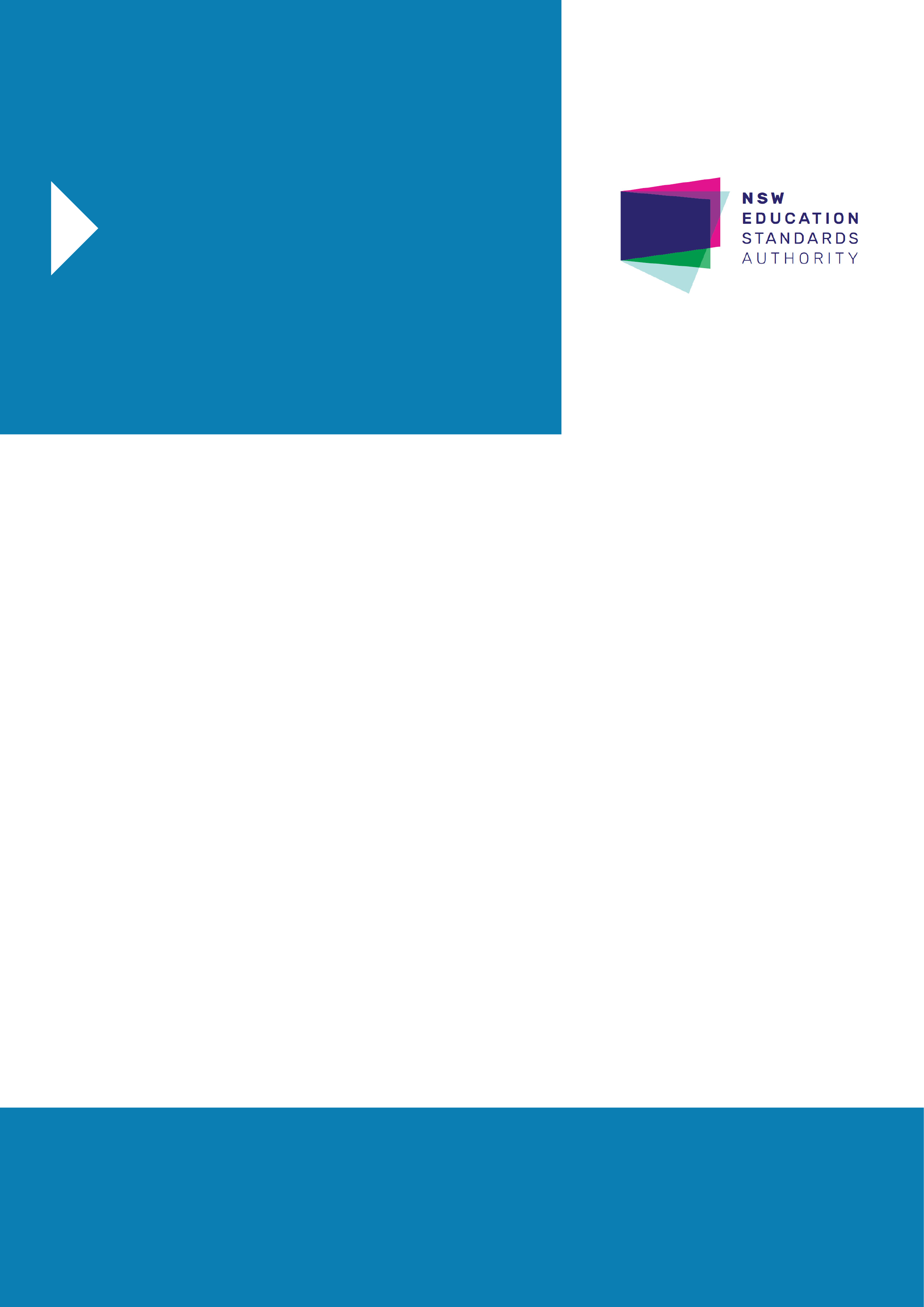 for the AustraliancurriculumEnglish EAL/DStage 6SyllabusOriginal published version updated:April 2017 – NESA Official Notice 3 April 2017 (NESA 19/17)© 2017 NSW Education Standards Authority (NESA) for and on behalf of the Crown in right of the State of New South Wales.The NESA website holds the ONLY official and up-to-date versions of these documents available on the internet. ANY other copies of these documents, or parts of these documents, that may be found elsewhere on the internet might not be current and are NOT authorised. You CANNOT rely on copies from any other source.The documents on this website contain material prepared by NESA for and on behalf of the Crown in right of the State of New South Wales. The material is protected by Crown copyright.All rights reserved. No part of the Material may be reproduced in Australia or in any other country by any process, electronic or otherwise, in any material form, or transmitted to any other person or stored electronically in any form without the prior written permission of NESA, except as permitted by the Copyright Act 1968.When you access the material you agree:to use the material for information purposes onlyto reproduce a single copy for personal bona fide study use only and not to reproduce any major extract or the entire material without the prior permission of NESA.to acknowledge that the material is provided by NESA.to include this copyright notice in any copy madenot to modify the material or any part of the material without the express prior written permission of NESA.The material may contain third-party copyright materials such as photos, diagrams, quotations, cartoons and artworks. These materials are protected by Australian and international copyright laws and may not be reproduced or transmitted in any format without the copyright owner’s specific permission. Unauthorised reproduction, transmission or commercial use of such copyright materials may result in prosecution.NESA has made all reasonable attempts to locate owners of third-party copyright material and invites anyone from whom permission has not been sought to contact the Copyright Officer.Phone: (02) 9367 8289Fax: (02) 9279 1482Email: copyright@nesa.nsw.edu.auPublished byNSW Education Standards AuthorityGPO Box 5300Sydney NSW 2001Australiawww.educationstandards.nsw.edu.auDSSP–27614D2016/58121ContentsIntroduction	4English EAL/D Key	8Rationale	10The Place of the English EAL/D Stage 6 Syllabus in the K–12 Curriculum	12Aim	14Objectives	15Outcomes	16Year 11 Course Structure and Requirements	19Year 12 Course Structure and Requirements	20Key Language Skills for English EAL/D	22Assessment and Reporting	25Content	26English EAL/D Year 11 Course Content	34English EAL/D Year 12 Course Content	55Glossary	75IntroductionStage 6 CurriculumNSW Education Standards Authority (NESA) Stage 6 syllabuses have been developed to provide students with opportunities to further develop skills which will assist in the next stage of their lives.The purpose of Stage 6 syllabuses is to:develop a solid foundation of literacy and numeracyprovide a curriculum structure which encourages students to complete secondary education at their highest possible levelfoster the intellectual, creative, ethical and social development of students, in particular relating to:application of knowledge, skills, understanding, values and attitudes in the fields of study they choosecapacity to manage their own learning and to become flexible, independent thinkers, problem-solvers and decision-makerscapacity to work collaboratively with othersrespect for the cultural diversity of Australian societydesire to continue learning in formal or informal settings after schoolprovide a flexible structure within which students can meet the challenges of and prepare for:further academic study, vocational training and employmentchanging workplaces, including an increasingly STEM focused (Science, Technology, Engineering and Mathematics) workforcefull and active participation as global citizensprovide formal assessment and certification of students’ achievementspromote the development of students’ values, identity and self-respect.The Stage 6 syllabuses reflect the principles of the NESA K–10 Curriculum Framework and Statement of Equity Principles, the reforms of the NSW Government Stronger HSC Standards (2016), and nationally agreed educational goals. These syllabuses build on the continuum of learning developed in the K–10 syllabuses.The syllabuses provide a set of broad learning outcomes that summarise the knowledge, understanding, skills, values and attitudes important for students to succeed in and beyond their schooling. In particular, the attainment of skills in literacy and numeracy needed for further study, employment and active participation in society are provided in the syllabuses in alignment with the Australian Core Skills Framework (ACSF).The Stage 6 syllabuses include the content of the Australian curriculum and additional descriptions that clarify the scope and depth of learning in each subject.NESA syllabuses support a standards-referenced approach to assessment by detailing the important knowledge, understanding, skills, values and attitudes students will develop and outlining clear standards of what students are expected to know and be able to do. The syllabuses take into account the diverse needs of all students and provide structures and processes by which teachers can provide continuity of study for all students.Diversity of LearnersNSW Stage 6 syllabuses are inclusive of the learning needs of all students. Syllabuses accommodate teaching approaches that support student diversity including students with special education needs, gifted and talented students, and students learning English as an additional language or dialect (EAL/D). Students may have more than one learning need.Students with Special Education NeedsAll students are entitled to participate in and progress through the curriculum. Schools are required to provide additional support or adjustments to teaching, learning and assessment activities for some students with special education needs. Adjustments are measures or actions taken in relation to teaching, learning and assessment that enable a student with special education needs to access syllabus outcomes and content, and demonstrate achievement of outcomes.Students with special education needs can access the outcomes and content from Stage 6 syllabuses in a range of ways. Students may engage with:Stage 6 syllabus outcomes and content with adjustments to teaching, learning and/or assessment activities; orselected Stage 6 Life Skills outcomes and content from one or more Stage 6 Life Skills syllabuses.Decisions regarding curriculum options, including adjustments, should be made in the context of collaborative curriculum planning with the student, parent/carer and other significant individuals to ensure that decisions are appropriate for the learning needs and priorities of individual students.The English Life Skills Stage 6 Syllabus has been developed from the rationale, aim and objectives of the English Stage 6 syllabuses.Further information can be found in support materials for:English EAL/DSpecial education needsLife Skills.Gifted and Talented StudentsGifted students have specific learning needs that may require adjustments to the pace, level and content of the curriculum. Differentiated educational opportunities assist in meeting the needs of gifted students.Generally, gifted students demonstrate the following characteristics:the capacity to learn at faster ratesthe capacity to find and solve problemsthe capacity to make connections and manipulate abstract ideas.There are different kinds and levels of giftedness. Gifted and talented students may also possess learning difficulties and/or disabilities that should be addressed when planning appropriate teaching, learning and assessment activities.Curriculum strategies for gifted and talented students may include:differentiation: modifying the pace, level and content of teaching, learning and assessment activitiesacceleration: promoting a student to a level of study beyond their age groupcurriculum compacting: assessing a student’s current level of learning and addressing aspects of the curriculum that have not yet been mastered.School decisions about appropriate strategies are generally collaborative and involve teachers, parents and students with reference to documents and advice available from NESA and the education sectors.Gifted and talented students may also benefit from individual planning to determine the curriculum options, as well as teaching, learning and assessment strategies, most suited to their needs and abilities.Students Learning English as an Additional Language or Dialect (EAL/D)Many students in Australian schools are learning English as an additional language or dialect (EAL/D). EAL/D students are those whose first language is a language or dialect other than Standard Australian English and who require additional support to assist them to develop English language proficiency.EAL/D students come from diverse backgrounds and may include:overseas and Australian-born students whose first language is a language other than English, including creoles and related varietiesAboriginal and Torres Strait Islander students whose first language is Aboriginal English, including Kriol and related varieties.EAL/D students enter Australian schools at different ages and stages of schooling and at different stages of English language learning. They have diverse talents and capabilities and a range of prior learning experiences and levels of literacy in their first language and in English. EAL/D students represent a significant and growing percentage of learners in NSW schools. For some, school is the only place they use Standard Australian English.EAL/D students are simultaneously learning a new language and the knowledge, understanding and skills of the English EAL/D Stage 6 Syllabus through that new language. They may require additional support, along with informed teaching that explicitly addresses their language needs.Using the ESL Scales with EAL/D LearnersThe ESL scales provide a detailed description of English language progression for EAL/D learners. In the English EAL/D Stage 6 Syllabus, the subject content has been mapped to the ESL scales to support teachers of EAL/D learners. Teachers should use the ESL scales in conjunction with the syllabus to address the needs of EAL/D students and to assist them to access English curriculum outcomes and content.The ESL scales provide a description of English language learning progression typical of EAL/D learners. This progression is organised into strands of Oral Interaction, Reading and Responding, and Writing. Each of these strands is organised into level statements. The level statements range from Levels 1 to 7 for Reading and Responding and Writing and from Levels 1 to 8 for Oral Interaction. There are also beginner levels in Reading and Responding and Writing for students who are not literate in any language when they begin learning English.EAL/D learners may be at any stage in the development of their English language skills and therefore any level on the ESL scales. Teachers can address the needs of EAL/D learners by determining their level of language on the ESL scales and then considering the ESL scales outcomes mapped to the English content.The ESL scales outcomes mapped to the content have been selected to show the level of English EAL/D learners need in order to achieve the English outcomes. Teachers can use the outcomes and the relevant performance indicators in the ESL scales to plan and program for the language needs of EAL/D students. This should be done in conjunction with development of the knowledge, understanding and skills of the English syllabus content.EAL/D, English as a Second Language (ESL) and English for Speakers of Other Languages (ESOL) frameworks such as the ESL Scales, the English as an Additional Language or Dialect: Teacher Resource and related materials can provide detailed information about the English language development phases of EAL/D students. These resources can be used by teachers in conjunction with the English EAL/D Stage 6 Syllabus to address the specific needs of English language learners in their classes and to assist students to access syllabus outcomes and content.English EAL/D KeyThe following codes and icons are used in the English (EAL/D) Stage 6 Syllabus.Outcome CodingSyllabus outcomes have been coded in a consistent way. The code identifies the subject, Year and outcome number. For example: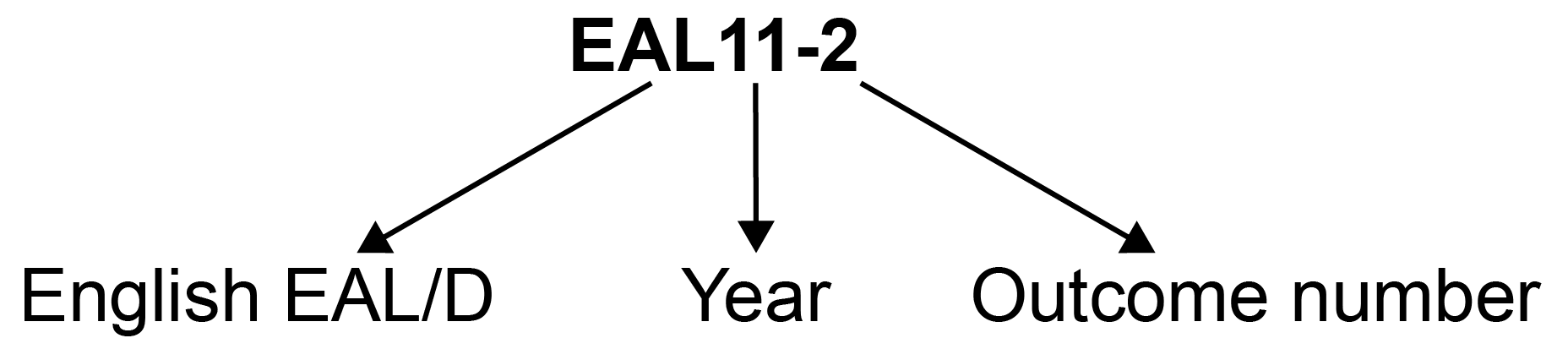 Coding of the Australian Curriculum ContentAustralian curriculum content descriptions included in the syllabus are identified by an Australian curriculum code which appears in brackets at the end of each content description, for example:Comprehension skills and strategies including understanding non-verbal cues as related to SAE contexts; for example, conventions of eye contact, gesture, physical space/distance (ACEEA003)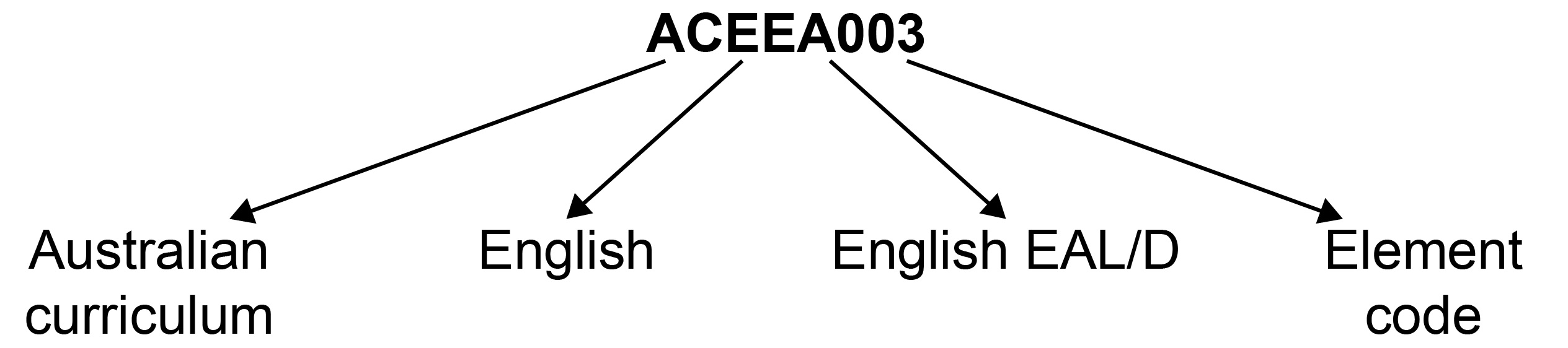 Where a number of content descriptions are jointly represented, all description codes are included, eg (ACEEA001, ACEEA002, ACEEA003) or (ACEEN001, ACEEN002, ACEEN003)Learning Across the Curriculum IconsLearning across the curriculum content, including cross-curriculum priorities, general capabilities and other areas identified as important learning for all students, is incorporated and identified by icons in the syllabus.Cross-curriculum priorities 	Aboriginal and Torres Strait Islander histories and cultures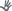  	Asia and Australia’s engagement with Asia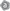  	Sustainability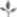 General capabilities 	Critical and creative thinking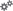  	Ethical understanding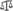  	Information and communication technology capability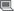  	Intercultural understanding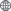  	Literacy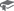  	Numeracy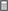  	Personal and social capability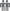 Other learning across the curriculum areas 	Civics and citizenship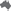  	Difference and diversity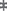  	Work and enterprise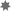 RationaleRationale for English in Stage 6 CurriculumLanguage shapes our understanding of ourselves and our world. It is the primary means by which we relate to others and is central to the intellectual, social and emotional development of all students. In the years of schooling from Kindergarten to Year 12, English is the study and use of the English language in its various textual forms. These encompass spoken, written, visual and multimodal texts of varying complexity through which meaning is shaped, conveyed, interpreted and reflected.In acknowledgement of its role as the national language, English is the mandatory subject from Kindergarten to Year 12 in the NSW curriculum. Knowledge, understanding, skills, values and attitudes acquired in English are central to the learning and development of students. Proficiency in English enables students to take their place as confident communicators, critical and imaginative thinkers, lifelong learners and informed, active participants in Australian society. It supports the development and expression of a system of personal values, based on students’ understanding of moral and ethical matters, and gives expression to their aspirations and ideals.The study of English in Stage 6 develops in students an understanding of literary expression and nurtures an appreciation of aesthetic values. It develops skills to enable students to experiment with ideas and expression, to become innovative, active, independent learners, to collaborate and to reflect on their learning.Through responding to and composing texts from Kindergarten to Year 12, students learn about the power, value and art of the English language for communication, knowledge, enjoyment and agency. They engage with and explore texts that include widely acknowledged quality literature of past and contemporary societies and engage with the literature and literary heritage of Aboriginal and Torres Strait Islander Peoples. By composing and responding students develop an understanding of themselves and of diverse human experiences and cultures.The study of English in this syllabus is founded on the belief that language learning is recursive and develops through ever-widening contexts. Students learn English through explicit teaching of language and literacy, and through their engagement with a diverse range of purposeful and increasingly demanding textual experiences. The English Stage 6 syllabuses enable teachers to draw on various theoretical perspectives and pedagogical models for teaching English to assist their students to achieve the syllabus outcomes at the highest levels.In their study of English, students continue to develop their critical and imaginative faculties and broaden their capacity for cultural understanding. They examine various contexts of language usage to understand how making meaning is complex and shaped by a multiplicity of factors. As students’ command of English continues to grow, they are provided with opportunities to question, assess, challenge, reformulate information, identify and clarify issues, negotiate and solve problems. They can become creative and confident users of a range of digital technologies and understand and reflect on the ongoing impact of these technologies on society. These skills and understandings allow them to develop their control of language for lifelong learning, in their careers and lives in a global world.Rationale for English EAL/DEnglish EAL/D addresses the needs of a specific group of students and shares the overall aim and rationale of English. When presented at the HSC, the English EAL/D course will satisfy NESA requirements for the study of English.The English EAL/D course is designed for students to become proficient in English to enhance their personal, educational, social and vocational lives. The course provides students with the opportunity to analyse, study and enjoy a breadth and variety of English texts to become confident and effective communicators. The course offers rich language experiences that are reflected through the integrated modes of reading, writing, speaking, listening, viewing and representing.Students engage with texts that include widely acknowledged quality literature from the past and contemporary texts from Australia and other cultures. They explore language forms, features and structures of texts in a range of academic, personal, social, historical, cultural and workplace contexts. They can become imaginative, critical and confident users of a range of digital technologies and understand and reflect on the ongoing impact of these technologies on society.The English EAL/D course focuses on the close study of language and meaning and English language learning. Students are provided with opportunities to develop and refine skills in spoken and written English. The English EAL/D course assists students to develop the collaborative and critical thinking skills needed to navigate their way through the 21st-century world. Explicit and targeted English language instruction throughout the English EAL/D course is delivered in context and at students’ point of need in order to assist them in achieving Years 11 and 12 outcomes across the curriculum.EAL/D learners come from diverse backgrounds and bring a variety of linguistic and cultural experiences to the classroom. The English EAL/D course is designed to embrace and incorporate students’ backgrounds and experiences within flexible teaching and learning programs that address this diversity, while also providing opportunities to enhance students’ knowledge, understanding and appreciation of Australian society, culture, history and literature, including the nation’s rich Aboriginal and Torres Strait Islander histories and cultures.The English EAL/D course assists students to participate more effectively in Australian education and society by providing them with the opportunity to learn Standard Australian English in varied, relevant, authentic and challenging contexts. This development of creative and critical English language skills, knowledge and understanding, and their engagement with literature and other textual forms, will contribute to an increased understanding of the diversity and values of Australian and other cultures.The Place of the English EAL/D Stage 6 Syllabus in the K–12 Curriculum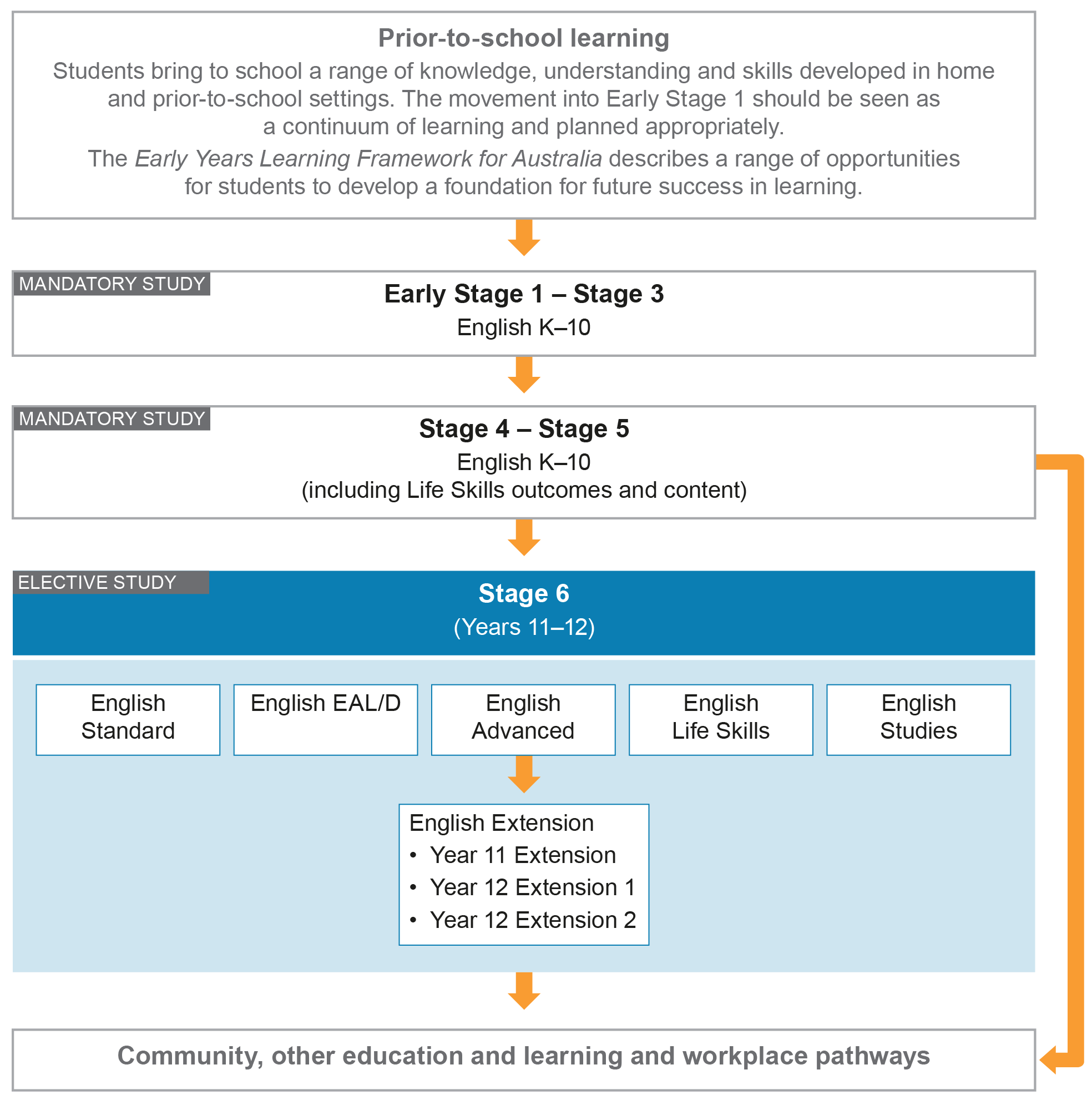 English Life Skills is designed for students with special education needs who are unable to access the outcomes of the Stage 6 English courses even with adjustments to teaching, learning and assessment. It provides an opportunity for students to engage in personalised learning of English through the selection of outcomes and content relevant to the student’s abilities, needs and interests. Students undertaking English Life Skills are eligible for the award of the Higher School Certificate. English Studies is designed for students who wish to refine their skills and knowledge in English and consolidate their English literacy skills to enhance their personal, social, educational and vocational lives. It is a course for students who wish to be awarded a Higher School Certificate but who are seeking an alternative to the English Standard course.English Standard is designed for all students to increase their expertise in English and consolidate their English literacy skills in order to enhance their personal, social, educational and vocational lives. The students learn to respond to and compose a wide variety of texts in a range of situations in order to be effective, creative and confident communicators.English Advanced is designed for students to undertake the challenge of higher-order thinking to enhance their personal, social, educational and vocational lives. These students apply critical and creative skills in their composition of and response to texts in order to develop their academic achievement through understanding the nature and function of complex texts.English EAL/D is designed for students from diverse non-English speaking, Aboriginal or Torres Strait Islander backgrounds as designated by the course entry requirements. The students engage in a variety of language learning experiences to develop and consolidate their use, understanding and appreciation of Standard Australian English, to enhance their personal, social, educational and vocational lives. The students learn to respond to and compose a wide variety of texts in a range of situations in order to be effective, creative and confident communicators.English Extension is designed for students undertaking English Advanced who choose to study at a more intensive level in diverse but specific areas. They enjoy engaging with complex levels of conceptualisation and seek the opportunity to work in increasingly independent ways.AimThe aim of English in Stage 6 is to enable students to understand and use language effectively. They appreciate, enjoy and reflect on the English language and make meaning in ways that are imaginative, creative, interpretive, critical and powerful. Students value the English language in its various textual forms to become thoughtful and effective communicators in a diverse global world.ObjectivesKnowledge, Understanding and SkillsThrough responding to and composing a wide range of texts and through the close study of texts, students will develop knowledge, understanding and skills in order to:communicate through speaking, listening, reading, writing, viewing and representinguse language to shape and make meaning according to purpose, audience and contextthink in ways that are imaginative, creative, interpretive and criticalexpress themselves and their relationships with others and their worldlearn and reflect on their learning through their study of English.Values and AttitudesStudents will value and appreciate:the importance of the English language as a key to learningthe personal enrichment to be gained from a love of English, literature and learningthe power of language to explore and express views of themselves as well as the social, cultural, ethical, moral, spiritual and aesthetic dimensions of human experiencesthe power of effective communication using the language modes of speaking, listening, reading, writing, viewing and representingthe role of language in developing positive interaction and cooperation with othersthe diversity and aesthetics of language through literary and other textsthe independence gained from thinking imaginatively, creatively, interpretively and critically.OutcomesTable of Objectives and Outcomes – Continuum of Learning* The modes of speaking and listening are integral to the development of students’ language skills for students who are developing in their acquisition of the English language. For some students with disability, teachers will need to consider relevant and appropriate adjustments to speaking, listening and communication experiences within the context of the English EAL/D Stage 6 Syllabus.Year 11 Course Structure and RequirementsFor the English EAL/D Year 11  course students are required to:complete 120 indicative hourscomplete Modules A, B and Cengage in regular wide reading connected to, and described in, each of the modulesengage in speaking and listening components in each module*.Across Stage 6 the selection of texts must give students experience of the following:a range of types of texts inclusive of prose fiction, drama, poetry, nonfiction, film, media and digital textstexts which are widely regarded as quality literature, including a range of literary texts written about intercultural experiences and the peoples and cultures of Asiaa range of Australian texts, including texts by Aboriginal and/or Torres Strait Islander authors and those that give insights into diverse experiences of Aboriginal and/or Torres Strait Islander Peoplestexts with a wide range of cultural, social and gender perspectivesintegrated modes of reading, writing, listening, speaking, viewing and representing as appropriate.* The modes of speaking and listening are integral to the development of students’ language skills for students who are developing in their acquisition of the English language. For some students with disability, teachers will need to consider relevant and appropriate adjustments to speaking, listening and communication experiences within the context of the English EAL/D Stage 6 Syllabus.Year 12 Course Structure and RequirementsFor the English EAL/D Year 12 course students are required to:complete the Year 11 course as a prerequisite  complete 120 indicative hours complete Module A firstcomplete Modules B and C over the course of the yearcomplete the Focus on Writing module concurrently with Modules A, B and C throughout the yearengage in speaking and listening components in each module*.Across Stage 6 the selection of texts must give students experience of the following:a range of types of texts inclusive of prose fiction, drama, poetry, nonfiction, film, media and digital texts.texts which are widely regarded as quality literature, including a range of literary texts written about intercultural experiences and the peoples and cultures of Asiaa range of Australian texts, including texts by Aboriginal and/or Torres Strait Islander authors and those that give insights into diverse experiences of Aboriginal and/or Torres Strait Islander Peoplestexts with a wide range of cultural, social and gender perspectivesintegrated modes of reading, writing, listening, speaking, viewing and representing as appropriate.*The modes of speaking and listening are integral to the development of students’ language skills for students who are developing in their acquisition of the English language. For some students with disability, teachers will need to consider relevant and appropriate adjustments to speaking, listening and communication experiences within the context of the English EAL/D Stage 6 Syllabus.Course Entry RequirementsThe English EAL/D course may be studied by any student who has been educated overseas or in an Australian educational institution with English as the language of instruction for five years or less prior to commencing the Preliminary course. This includes:students whose learning has been interrupted by periods away from education in which English was the language of instructionAboriginal and Torres Strait Islander students from Indigenous communities where Standard Australian English is not the common language of the local community.An ESL Eligibility Declaration form must be completed for any student seeking entry to the course.For a student who has had a substantially interrupted education, or little or no formal education in which English was the language of instruction, approval may be sought for up to 12 months to be added to the course entry requirements period. The principal is required to send a submission, including the completed declaration form, to NESA providing evidence of the student’s individual circumstances.Full details are available on the NESA Assessment Certification and Examination (ACE) website.Key Language Skills for English EAL/DThe key language skills described below provide a focus for language instruction at students’ point of need and should be taught in context and where relevant. Students should be given the opportunity to develop and demonstrate these skills in a variety of contexts. This table is not an exhaustive list; rather, it is a guide to focus teachers on some essential skills that students should develop.© Australian Curriculum, Assessment and Reporting Authority (ACARA) 2010 to present, unless otherwise indicated. This material was downloaded from the Australian Curriculum website (accessed 20/06/2016) and was modified. The material is licensed under CC BY 4.0. Version updates are tracked on the Curriculum version history page of the Australian Curriculum website. ACARA does not endorse any product that uses the Australian Curriculum or make any representations as to the quality of such products. Any product that uses material published on this website should not be taken to be affiliated with ACARA or have the sponsorship or approval of ACARA. It is up to each person to make their own assessment of the product, taking into account matters including, but not limited to, the version number and the degree to which the materials align with the content descriptions (where relevant). Where there is a claim of alignment, it is important to check that the materials align with the content descriptions (endorsed by all Education Ministers), not the elaborations (examples provided by ACARA).Assessment and ReportingInformation about assessment in relation to the English EAL/D syllabus is contained in Assessment and Reporting in English EAL/D Stage 6. It outlines course-specific advice and requirements regarding:Year 11 and Year 12 school-based assessment requirementsYear 11 and Year 12 mandatory components and weightingsExternal assessment requirements including HSC examination specifications.This information should be read in conjunction with requirements on the Assessment Certification Examination (ACE) website.Additional advice is available in the Principles of Assessment for Stage 6.ContentContent defines what students are expected to know and do as they work towards syllabus outcomes. It provides the foundations for students to successfully progress to the next stage of schooling or post-school opportunities.Teachers will make decisions about content regarding the sequence, emphasis and any adjustments required based on the needs, interests, abilities and prior learning of students.Content in Stage 6 syllabuses defines learning expectations that may be assessed in Higher School Certificate examinations.Organisation of ContentThe following diagram provides an illustrative representation of elements of the course and their relationship.The course objectives express the knowledge, skills and understandings that are demonstrated through the outcomes and content. These are applied within the context of the modules and selected texts across Stage 6. 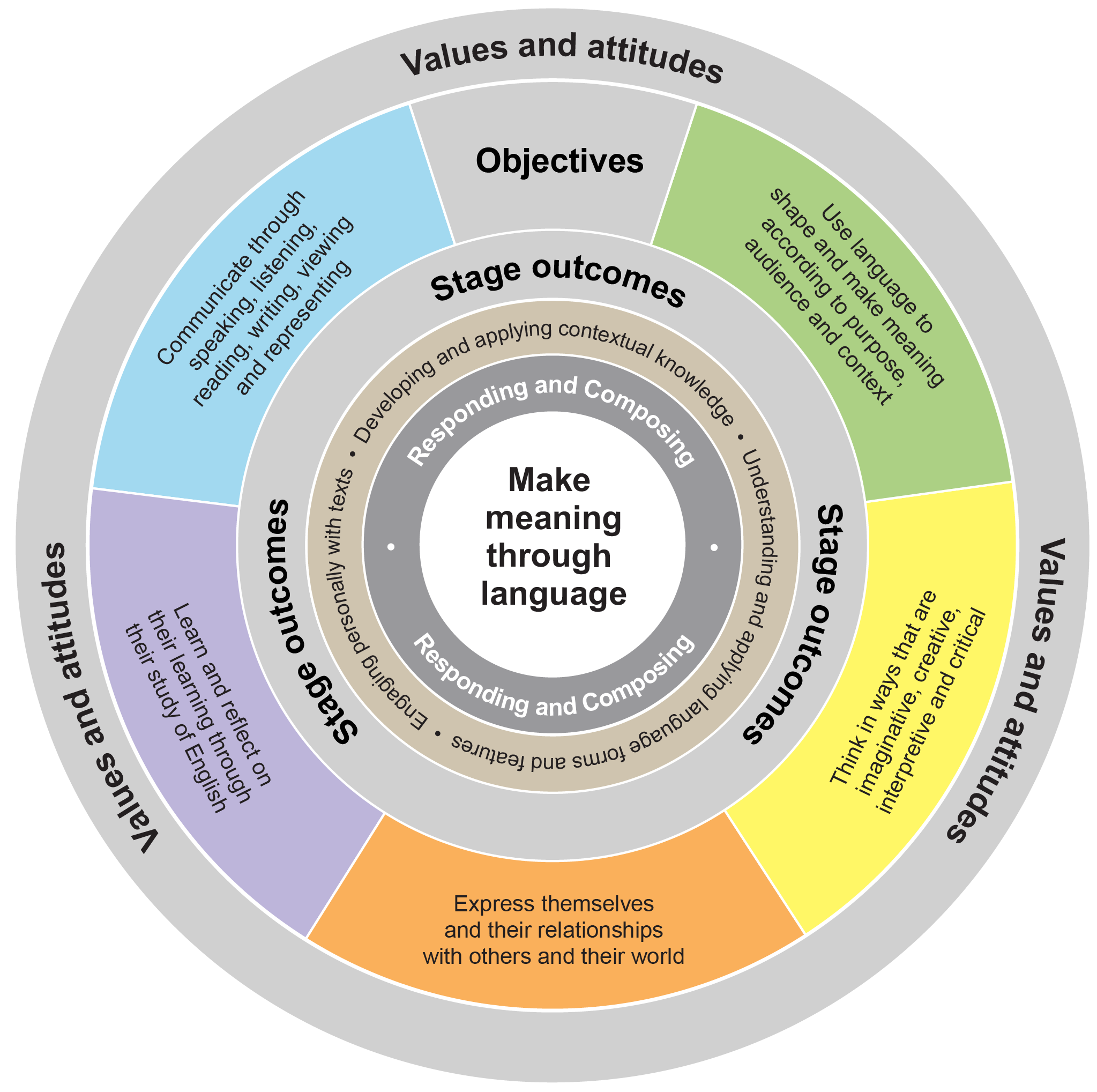 The Study of EnglishMeaning is central to the study of English. The study of English makes explicit the language forms and processes of meaning. English Stage 6 develops this by encouraging students to explore, critically evaluate and appreciate a wide variety of the texts of Australian and other societies, in various forms and media, including multimedia.The study of English involves exploring, responding to and composing texts:in and for a range of personal, social, historical, cultural and workplace contextsusing a variety of language modes, forms, features and structures.Meaning is achieved through responding and composing, which are typically interdependent and ongoing processes.Content and the use of TerminologyResponding and composingIn Kindergarten to Year 12, the study of English is an active pursuit where students use language to learn about language. The key processes of responding to and composing texts are central to students using language purposefully and meaningfully and engaging with a wide range of texts. 
‘Responding’ is the activity that occurs as students read, listen to or view texts. It encompasses the personal and intellectual connection a student makes with texts. It also recognises that students and the texts to which they respond reflect social contexts. Responding typically involves:shaping and arranging textual elements to explore and express ideas, emotions and valuesidentifying, comprehending, selecting, articulating, imagining, critically analysing and evaluating.‘Composing’ is the activity that occurs as students produce written, spoken or visual texts. Composing typically involves:shaping, making and arranging textual elements to explore and express ideas, emotions and valuesprocesses of imagining, drafting, appraising, reflecting and refiningknowledge, understanding and use of the language forms, features and structures of texts.As students undertake the key processes of responding to and composing texts in their study of English, they undertake a number of other integrated and concurrent processes which also highlight the importance of students as active users and learners of language. The processes in this syllabus are intended to emphasise student agency through students developing and applying knowledge and understanding of context and language forms and features, and reflecting on their learning. In addition to the key processes of responding and composing, these processes include:engaging personally with textsdeveloping and applying contextual knowledgeunderstanding and applying knowledge of language forms and features.The key processes also help to organise and emphasise content in this syllabus within and across Stages of learning. Use of terminology The use of the terms ‘responder’ and ‘composer’ are generic terms and should not replace the use of specific nomenclature for example ‘reader’, ‘audience’, ‘poet’, ‘writer’, ‘novelist’ or ‘playwright’ by teachers and students as appropriate.Learning Across the CurriculumLearning across the curriculum content, including the cross-curriculum priorities and general capabilities, assists students to achieve the broad learning outcomes defined in the NESA Statement of Equity Principles, the Melbourne Declaration on Educational Goals for Young Australians (December 2008) and in the Australian Government’s Core Skills for Work Developmental Framework (2013).Cross-curriculum priorities enable students to develop understanding about and address the contemporary issues they face.The cross-curriculum priorities are:Aboriginal and Torres Strait Islander histories and cultures Asia and Australia’s engagement with Asia Sustainability 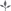 General capabilities encompass the knowledge, skills, attitudes and behaviours to assist students to live and work successfully in the 21st century.The general capabilities are:Critical and creative thinking Ethical understanding Information and communication technology capability Intercultural understanding Literacy Numeracy Personal and social capability NESA syllabuses include other areas identified as important learning for all students:Civics and citizenship Difference and diversity Work and enterprise Learning across the curriculum content is incorporated, and identified by icons, in the content of the English EAL/D Stage 6 Syllabus in the following ways.Aboriginal and Torres Strait Islander Histories and Cultures 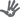 The Aboriginal and Torres Strait Islander histories and cultures cross-curriculum area encompasses the concepts of Country and Place, People, Culture and Identity. In their study of English students recognise the histories, cultures, traditions and languages of Aboriginal and Torres Strait Islander Peoples for their foundational and central presence among contemporary Australian societies and cultures. Through the study of a wide range of texts in a variety of media, through discussion and research, and through teachers’ programming emphasis, students are provided with opportunities to develop their understanding and appreciation of the cultural expression of Aboriginal and Torres Strait Islander Peoples as the most sustained in the world. Text lists for each course include a selection of Aboriginal and Torres Strait Islander literature to reflect this priority.When planning and programming content relating to Aboriginal and Torres Strait Islander histories and cultures teachers are encouraged to:involve local Aboriginal communities and/or appropriate knowledge holders in determining suitable resources, or to use Aboriginal or Torres Strait Islander authored or endorsed publicationsread the Principles and Protocols relating to teaching and learning about Aboriginal and Torres Strait Islander histories and cultures and the involvement of local Aboriginal communities.Asia and Australia’s Engagement with Asia 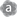 There are strong social, cultural and economic reasons for Australian students to engage with Asia and with the contribution of Asian Australians to our society and heritage. It is through the study of texts from Asia that a creative and forward-looking Australia can engage with our place in the region. Through stories articulated in a range of media, students are provided with opportunities to develop understanding of the diversity of Asia’s peoples, environments and traditional and contemporary cultures. Texts relevant to this priority are included in the illustrative lists for each course.Sustainability 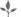 English provides the opportunity for the development of informed and reasoned points of view, discussion of issues, research and problem-solving. English provides students with the skills required to investigate and understand issues of environmental and social sustainability, and to communicate information and views about sustainability. For example, through analysis of media articles, documentaries and digital texts, students have the opportunity to research and discuss this global issue and learn the importance of respecting and valuing a wide range of world views.Critical and Creative Thinking 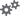 Critical and creative thinking is important to the study and creation of texts in English EAL/D. Students analyse and evaluate issues and ideas presented in texts. In both thinking about and creating their own texts, they recognise and develop arguments, use evidence and draw reasoned conclusions. Students experiment with text structures and language features as they transform and adapt texts for different purposes, contexts and audiences. Students use critical thinking when they use their knowledge of language to analyse a range of texts in relation to their purpose, context, audience, structural and language features, and underlying and unstated assumptions. They investigate the ways language is used to position individuals and social and cultural groups. Creative thinking enables students to apply imaginative and inventive capabilities in the creation of their own original works.Ethical Understanding 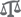 Ethical understanding is explored in English EAL/D through the selection of texts for study, for example when students engage with ethical dilemmas presented in texts, considering reasons for actions and implications of decisions. They examine and question values, attitudes, perspectives and assumptions in texts, comparing these with their own. Students are provided with opportunities to develop greater empathy for the rights and opinions of others by interacting with and interrogating a range of texts and social situations. English EAL/D assists students to develop the skills of visualising and predicting the consequences of certain behaviours and engaging in the exploration of rights and responsibilities. They develop increasingly advanced communication, research and presentation skills to express considered viewpoints. They develop effective and ethical research strategies and protocols.Information and Communication Technology Capability 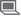 There is a particular focus in English EAL/D on information and communication technology (ICT) through the use of digital texts and on understanding and creating multimodal texts. For example, students explore the effects of sound and image as they consider how ideas are communicated in digital texts. They use digital technologies when they access, manage and use information and when creating their own texts. In English EAL/D students use digital tools to create and respond to texts. They can develop skills in reading, viewing and responding to digital and multimodal texts and create texts using different modes and media to practise and consolidate their English language skills.Intercultural Understanding 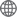 In English EAL/D, intercultural understanding encourages students to make connections between their own experiences and the experiences of others. Through the study of contemporary texts, texts from the past and texts from diverse cultures, students explore and analyse these connections. Students can understand and express the interdependence of language, culture, identity and values, particularly in the Australian context, and are able to appreciate and empathise with the cultural beliefs, attitudes and values of others. They study how cultural concepts, beliefs, practices and perspectives are represented in a range of textual forms and for a variety of purposes and audiences. They pay special attention to the contribution of Aboriginal and Torres Strait Islander Peoples and Asian cultures to literature and other media in Australia.Literacy 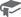 Literacy is embedded throughout all Stage 6 English syllabuses. It relates to a high proportion of the content descriptions across Years 11 and 12. Consequently, this particular general capability is not tagged in this syllabus.The acquisition of proficient literacy capabilities is an aim that is integral to and embedded throughout the English EAL/D course. Literacy is the ability to use a repertoire of knowledge and skills to communicate and comprehend effectively in a wide variety of contexts, modes and media. The literacy knowledge and skills furthered through the study of English EAL/D provide students with strong foundations for current and future learning and for successful participation in the workplace, careers and wider society. The knowledge and skills also provide opportunities for personal enrichment through social interaction, further education and training, skilled employment, professional life and a range of cultural pursuits, including engagement with literature and the arts. Literacy knowledge and skills also enable students to better understand and negotiate the changing world in which they live and to contribute meaningfully and thoughtfully to a democratic society through becoming ethical and informed citizens.Literacy is important in the development of the skills and strategies needed to express, interpret and communicate complex information and ideas. In English EAL/D, literacy skills are developed in conjunction with language learning through a focus on comprehending and creating written, spoken, visual and digital texts or a combination of these, and using and modifying language for different purposes in a range of contexts. In English EAL/D, students apply, extend and refine their repertoire of literacy skills and practices by studying the use and impact of English in texts and contexts outside the classroom and in other subjects.Numeracy 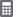 Students can develop skills broadly related to numeracy in English EAL/D when they identify and use various numerical, measurement, spatial, graphical and statistical concepts and skills. For example, students use numeracy skills when they create and interpret sequences and spatial information, consider timing and sequence in texts, draw conclusions from statistical information, or use quantitative data as evidence in analytical texts.Personal and Social Capability 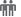 Students improve personal and social capability in English EAL/D by developing their communication skills, teamwork, and understanding of verbal and non-verbal modes of interaction. They can develop empathy with and appreciation of the perspectives of others. The study of English EAL/D helps students to understand and more effectively manage themselves and to understand different personal and social experiences, perspectives and challenges. Students identify and express their own opinions, beliefs and responses by interacting with a range of texts and social situations. English EAL/D actively assists students with the development of communication skills needed for conversation, research, presentations, and the expression of viewpoints and arguments. Students work collaboratively in teams and also independently as part of their learning and research endeavours.Civics and Citizenship 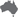 In English EAL/D students have opportunities to respond imaginatively and critically to a range of literary and other texts drawn from a range of contexts, including social contexts. They continue to consider how civic and social issues relevant to their lives are represented in the media. English EAL/D is designed to provide opportunities for students to become proficient in literacy and in using English, thus further enabling them to fulfil their roles as Australian citizens. In the course of their study of English, students can also become increasingly aware of their roles as global citizens, and of the relationship between Australia and peoples of other nations and cultures.Difference and Diversity 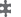 Students experience and are provided with opportunities to value difference and diversity in their everyday lives. Age, beliefs, gender, disability, sexuality, language, socioeconomic status, ethnicity and race are some of the factors that comprise difference and diversity. In English, students have the opportunity to study ways in which issues related to such differences and diversity are represented in literary texts and in texts of other types. This imaginative investigation of complex ideas and emotions encourages the development of thoughtfulness and informed views, and an understanding of the features of a fair and just society that values difference and diversity.Work and Enterprise 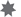 The knowledge, skills and understanding developed in English are important to students’ capacity to succeed in post-school education and careers. English EAL/D provides opportunities to further develop many of the key skills required for effective participation in work and higher learning environments, for working collaboratively and individually, and for acquiring, processing, assessing and communicating information, both orally and in a variety of textual forms. Through their study of English, students can also develop further competence in using language appropriately for particular audiences, purposes and contexts. Effective communication skills and an understanding of the power of the English language provides opportunities for students to develop personal confidence as they move forward into the next phases of their lives. Study of a wide range of texts also provides students with an empathetic understanding of the worlds of work and enterprise.English EAL/D Year 11 Course ContentYear 11 Course Structure and RequirementsFor the English EAL/D Year 11 course students are required to:complete 120 indicative hourscomplete Modules A, B and Cengage in regular wide reading connected to, and described in, each of the modulesengage in speaking and listening components in each module*.Across Stage 6 the selection of texts must give students experience of the following:a range of types of texts inclusive of prose fiction, drama, poetry, nonfiction, film, media and digital texts.texts which are widely regarded as quality literature, including a range of literary texts written about intercultural experiences and the peoples and cultures of Asiaa range of Australian texts, including texts by Aboriginal and/or Torres Strait Islander authors and those that give insights into diverse experiences of Aboriginal and/or Torres Strait Islander Peoples texts with a wide range of cultural, social and gender perspectivesintegrated modes of reading, writing, listening, speaking, viewing and representing as appropriate.* The modes of speaking and listening are integral to the development of students’ language skills for students who are developing in their acquisition of the English language. For some students with disability, teachers will need to consider relevant and appropriate adjustments to speaking, listening and communication experiences within the context of the English EAL/D Stage 6 Syllabus.Objective AThrough responding to and composing a wide range of texts and through the close study of texts, students will develop knowledge, understanding and skills in order to communicate through speaking, listening, reading, writing, viewing and representing.Outcome 1AA student:responds to and composes increasingly complex texts for understanding, interpretation, critical analysis, imaginative expression and pleasure EAL11-1AContentStudents:Engage personally with textsinvestigate, appreciate and enjoy a range of texts and different ways of responding to texts respond to texts by listening, reading and viewing for specific purposes and content (ACEEA034)understand and explain the issues, ideas and arguments in both fiction and nonfiction texts (ACEEA037) Develop and apply contextual knowledgeidentify and describe the contexts of composing and responding, for example personal, social, historical, cultural and workplace contexts, and consider how these contexts impact on meaning     recognise that texts, including their own, are created in and for a variety of purposes, audiences and contextsUnderstand and apply knowledge of language forms and featurespredict the form and content of texts from structural and visual elements and contextual information (ACEEA006) identify and describe the forms and conventions of texts created in different modes and media, including visual texts (ACEEA018)appreciate the uses and value of Standard Australian English for a variety of purposes, audiences and contexts  Respond to and compose textscompose personal responses to individual texts and groups of texts and consider the responses of others in both written and spoken forms  develop and present information and ideas in a range of modes and media and in analytical, expressive and imaginative ways  ESL ScalesThe levels on the ESL scales needed to achieve this English syllabus outcome are Writing level 7, Reading and Responding level 7 and Oral Interaction level 8.An EAL/D student at this stage of schooling may be assessed at a range of levels on the ESL scales Writing and Reading and Responding strands from Beginning level 1 to level 7 and Oral Interaction strand from level 1 to level 8. Teachers plan a learning pathway for EAL/D students using the ESL scales outcomes and pointers. Teachers assess EAL/D students' current level of English on the ESL scales, then plan teaching and learning activities to scaffold learning for students working towards the achievement of English syllabus outcomes.For EAL/D students to achieve this English syllabus outcome, the teaching focus and pathway of learning will be mainly within the Language and cultural understanding ESL scales strand organiser. See ESL scales outcomes for Oral Interaction: 5.2, 6.2, 7.2, 8.2; Reading and Responding: 4.6, 5.6, 6.6, 7.6; Writing: 4.10, 5.10, 6.10, 7.10.Objective AThrough responding to and composing a wide range of texts and through the close study of texts, students will develop knowledge, understanding and skills in order to communicate through speaking, listening, reading, writing, viewing and representing.Outcome 1BA student:communicates information, ideas and opinions in familiar personal, social and academic contexts EAL11-1BContentStudents:Engage personally with textsmake links between verbal and nonverbal elements of texts and interactions examine the differences between spoken and written communicationDevelop and apply contextual knowledgeuse active listening strategies and work collaboratively with others (ACEEA005)  understand and use nonverbal cues as related to Standard Australian English contexts in a range of formal and informal situations (ACEEA030)  Understand and apply knowledge of language forms and featuresdevelop and use language for making connections, posing questions, affirming, challenging, speculating and generalising experiment with register and tone to create rapport (ACEEA032) Respond to and compose textsinitiate, sustain and conclude interactions in a range of contexts (ACEEA028) recognise and use intelligible pronunciation, stress, rhythm and intonation at word, phrase and sentence level (ACEEA029) ESL ScalesThe level on the ESL scales needed to achieve this English syllabus outcome is Oral Interaction level 7.An EAL/D student at this stage of schooling may be assessed at a range of levels on the ESL scales Writing and Reading and Responding strands from Beginning level 1 to level 7 and Oral Interaction strand from level 1 to level 8. Teachers plan a learning pathway for EAL/D students using the ESL scales outcomes and pointers. Teachers assess EAL/D students' current level of English on the ESL scales, then plan teaching and learning activities to scaffold learning for students working towards the achievement of English syllabus outcomes.For EAL/D students to achieve this English syllabus outcome, the teaching focus and pathway of learning will be mainly within the Communication ESL scales strand organiser. See ESL scales outcomes for Oral Interaction: 6.1, 6.2, 7.1, 7.2, 7.3, 7.4.Objective AThrough responding to and composing a wide range of texts and through the close study of texts, students will develop knowledge, understanding and skills in order to communicate through speaking, listening, reading, writing, viewing and representing.Outcome 2A student:uses and evaluates processes, skills and knowledge necessary for responding to and composing a wide range of texts in different media and technologies EAL11-2ContentStudents:Engage personally with textsappreciate the ways mode, medium and technology affect meaning and influence personal response Develop and apply contextual knowledgeselect and use technologies and compositional processes for particular purposes of investigating, clarifying, organising and presenting information, ideas and opinions  assess the appropriateness and effectiveness of different processes and technologies for presenting information and ideas in a range of personal, social, historical, cultural and workplace contexts (ACEEN003)   Understand and apply knowledge of language forms and featuresdescribe the forms and conventions of texts created in different modes and media, including visual and digital texts (ACEEA018) explain the visual features of texts and interpret graphic representations of data (ACEEA046)  Respond to and compose textslocate suitable information sources, skimming for general meanings and scanning for specific information, note-taking, summarising, paraphrasing and using graphic organisers to collect and collate information (ACEEA010)    use different textual forms to present ideas and opinions for different purposes and audiences in a range of digital, multimodal and print-based technologies (ACEEA049)  edit their work to correct errors and ensure consistent and appropriate style  use, individually and in groups, a range of modes, media and technologies to investigate, clarify, organise and present ideas   ESL ScalesThe levels on the ESL scales needed to achieve this English syllabus outcome are Writing level 7, Reading and Responding level 7 and Oral Interaction level 8.An EAL/D student at this stage of schooling may be assessed at a range of levels on the ESL scales Writing and Reading and Responding strands from Beginning level 1 to level 7 and Oral Interaction strand from level 1 to level 8. Teachers plan a learning pathway for EAL/D students using the ESL scales outcomes and pointers. Teachers assess EAL/D students' current level of English on the ESL scales, then plan teaching and learning activities to scaffold learning for students working towards the achievement of English syllabus outcomes.For EAL/D students to achieve this English syllabus outcome, the teaching focus and pathway of learning will be mainly within the Strategies ESL scales strand organiser. See ESL scales outcomes for Oral Interaction: 6.4, 7.4, 8.4; Reading and Responding: 4.8, 5.8, 6.8, 7.8; Writing: 4.12, 5.12, 6.12, 7.12.Objective BThrough responding to and composing a wide range of texts and through the close study of texts, students will develop knowledge, understanding and skills in order to use language to shape and make meaning according to purpose, audience and context.Outcome 3A student:identifies, selects and uses language forms, features and structures of texts appropriate to a range of purposes, audiences and contexts, and analyses their effects on meaning  EAL11-3ContentStudents:Engage personally with textsengage with a range of imaginative, interpretive and factual texts for different purposes, audiences and contexts identify appropriate language and structures of texts, including text format, structure and language choices Develop and apply contextual knowledgeidentify, describe and use language forms and features relevant to personal, social, historical, cultural and workplace contexts    identify techniques used in literature, film and the mass media to shape meaning and influence responses   Understand and apply knowledge of language forms and featuresexplain the effect of different literary and persuasive techniques, for example rhetorical devices, figurative language and dramatic irony (ACEEA068, ACEEA069)use organisational features and emphases, for example repetition, reiteration and paraphrasing, literal and interpretive levels of meaning and main ideas in texts  use metalanguage to discuss texts and their composition (ACEEA020)understand and respect that Aboriginal language dialects and Aboriginal English are expressions of cultural heritage and identity  Respond to and compose textsrespond to and compose a range of texts for specific purposes, audiences and contexts in both written and spoken form, and reflect on the ways in which meaning is shaped use appropriate conventions of grammar, sentence structure and punctuation with increasing consistencyuse persuasive, descriptive and emotive language as appropriate to purpose, audience and context (ACEEA052)   ESL ScalesThe levels on the ESL scales needed to achieve this English syllabus outcome are Writing level 7, Reading and Responding level 7 and Oral Interaction level 8.An EAL/D student at this stage of schooling may be assessed at a range of levels on the ESL scales Writing and Reading and Responding strands from Beginning level 1 to level 7 and Oral Interaction strand from level 1 to level 8. Teachers plan a learning pathway for EAL/D students using the ESL scales outcomes and pointers. Teachers assess EAL/D students' current level of English on the ESL scales, then plan teaching and learning activities to scaffold learning for students working towards the achievement of English syllabus outcomes.For EAL/D students to achieve this English syllabus outcome, the teaching focus and pathway of learning will be mainly within the Language and cultural understanding and Language structures and features ESL scales strand organisers. See ESL scales outcomes for Oral Interaction: 5.2, 6.2, 7.2, 8.2; Reading and Responding: 4.6, 5.6, 5.7, 6.6, 6.7, 7.6, 7.7; Writing: 4.10, 5.10, 5.11, 6.10, 6.11, 7.10, 7.11.Objective BThrough responding to and composing a wide range of texts and through the close study of texts, students will develop knowledge, understanding and skills in order to use language to shape and make meaning according to purpose, audience and context.Outcome 4A student:applies knowledge, skills and understanding of literary devices, language concepts and mechanics into new and different contexts EAL11-4ContentStudents:Engage personally with textsidentify and describe language forms, structures and features of a range of simple and more complex texts for example literary, expository, instructional and transactional texts (ACEEA007)transfer knowledge of familiar language forms, conventions and literary devices to unfamiliar texts and contexts Develop and apply contextual knowledgedescribe how the selection of text structures and language features can influence an audience (ACEEA041)transform and adapt texts for different purposes, audiences and contexts (ACEEN050) Understand and apply knowledge of language forms and featuresuse cohesive links at sentence, paragraph and whole text level (ACEEA025) use subject-specific vocabulary, nominalisation, nouns and verbs to create modality, collocations, idioms and figurative language (ACEEA050) identify the effects of particular language choices on meaningRespond to and compose textsuse various language forms, structures and features of particular texts to shape meaningselect appropriate structure and content to communicate ideas and opinions for different purposes, audiences and contexts (ACEEA021)   transform personal experience into imaginative texts for particular contexts and audiencesESL ScalesThe levels on the ESL scales needed to achieve this English syllabus outcome are Writing level 7, Reading and Responding level 7 and Oral Interaction level 8.An EAL/D student at this stage of schooling may be assessed at a range of levels on the ESL scales Writing and Reading and Responding strands from Beginning level 1 to level 7 and Oral Interaction strand from level 1 to level 8. Teachers plan a learning pathway for EAL/D students using the ESL scales outcomes and pointers. Teachers assess EAL/D students' current level of English on the ESL scales then plan teaching and learning activities to scaffold learning for students working towards the achievement of English syllabus outcomes.For EAL/D students to achieve this English syllabus outcome, the teaching focus and pathway of learning will be mainly within the Communication and Language and cultural understanding ESL scales strand organisers. See ESL scales outcomes for Oral Interaction: 5.1, 6.1, 7.1, 8.1; Reading and Responding: 4.5, 4.6, 5.5, 5.6, 6.5, 6.6, 7.5, 7.6; Writing: 4.9, 4.10, 5.9, 5.10, 6.9, 6.10, 7.9, 7.10.Objective CThrough responding to and composing a wide range of texts and through the close study of texts, students will develop knowledge, understanding and skills in order to think in ways that are imaginative, creative, interpretive and critical.Outcome 5A student:thinks imaginatively, creatively, interpretively and critically to respond to and represent complex ideas, information and arguments in a wide range of texts EAL11-5ContentStudents:Engage personally with textsexplore a wide range of texts in order to think broadly, deeply and flexibly in imaginative, creative, interpretive and analytical ways    recognise the difference between initial personal response and a more studied and complex response (ACELR003) Develop and apply contextual knowledgecollect, select, interpret and draw conclusions about information and ideas from a range of texts     understand how the contexts of composers (authors, poets, playwrights, directors, designers and so on) and responders influence their ways of thinking    distinguish between fact and opinion, main ideas and supporting details presented in texts (ACEEA008)Understand and apply knowledge of language forms and featuresexplain how language is used to influence or persuade an audience or to express appreciation of an object, a process or a performance (ACEEA014) use a range of common cohesive links at sentence, paragraph and whole-text level, for example referencing, lexical chains and conjunctions (ACEEA201)Respond to and compose textsuse the information and ideas gathered from a range of texts to present and support own ideas in analytical, expressive and imaginative wayscompose imaginative texts using description, characterisation, and direct and indirect speech (ACEEA024)ESL Scales The levels on the ESL scales needed to achieve this English syllabus outcome are Writing level 7, Reading and Responding level 7 and Oral Interaction level 8.An EAL/D student at this stage of schooling may be assessed at a range of levels on the ESL scales Writing and Reading and Responding strands from Beginning level 1 to level 7 and Oral Interaction strand from level 1 to level 8. Teachers plan a learning pathway for EAL/D students using the ESL scales outcomes and pointers. Teachers assess EAL/D students' current level of English on the ESL scales, then plan teaching and learning activities to scaffold learning for students working towards the achievement of English syllabus outcomes.For EAL/D students to achieve this English syllabus outcome, the teaching focus and pathway of learning will be mainly within the Communication and Language and cultural understanding ESL scales strand organisers. See ESL scales outcomes for Oral Interaction: 5.1, 6.1, 7.1, 8.1; Reading and Responding: 4.5, 4.6, 5.5, 5.6, 6.5, 6.6, 7.5, 7.6; Writing: 4.9, 4.10, 5.9, 5.10, 6.9, 6.10, 7.9, 7.10.Objective CThrough responding to and composing a wide range of texts and through the close study of texts, students will develop knowledge, understanding and skills in order to think in ways that are imaginative, creative, interpretive and critical.Outcome 6A student:investigates and explains the relationships between texts EAL11-6ContentStudents:Engage personally with textsidentify and describe the similarities and differences in and between texts identify and reflect on the presentation of information and ideas in different texts and source materials    make connections between information and ideas drawn from a range of texts, including those by and about Aboriginal and/or Torres Strait Islander People(s) Develop and apply contextual knowledgeidentify and describe the ways in which particular texts are influenced by other texts and contexts  analyse how different purposes and contexts influence language choices and meaning (ACEEA013)    Understand and apply knowledge of language forms and featuresexplore and analyse the similarities and differences in language forms, features and structures between texts identify and describe the language forms, features and structures of different texts assess style and the use of language conventions in a variety of textsRespond to and compose textscompose imaginative texts that make thematic or stylistic connections or references to other texts for particular purposesmanipulate generic forms in a range of modes and media  ESL ScalesThe levels on the ESL scales needed to achieve this English syllabus outcome are Writing level 7, Reading and Responding level 7 and Oral Interaction level 8.An EAL/D student at this stage of schooling may be assessed at a range of levels on the ESL scales Writing and Reading and Responding strands from Beginning level 1 to level 7 and Oral Interaction strand from level 1 to level 8. Teachers plan a learning pathway for EAL/D students using the ESL scales outcomes and pointers. Teachers assess EAL/D students' current level of English on the ESL scales, then plan teaching and learning activities to scaffold learning for students working towards the achievement of English syllabus outcomes.For EAL/D students to achieve this English syllabus outcome, the teaching focus and pathway of learning will be mainly within the Communication and Language and cultural understanding ESL scales strand organisers. See ESL scales outcomes for Oral Interaction: 5.1, 6.1, 7.1, 8.1; Reading and Responding: 4.5, 4.6, 5.5, 5.6, 6.5, 6.6, 7.5, 7.6; Writing: 4.9, 4.10, 5.9, 5.10, 6.9, 6.10, 7.9, 7.10.Objective DThrough responding to and composing a wide range of texts and through the close study of texts, students will develop knowledge, understanding and skills in order to express themselves and their relationships with others and their world.Outcome 7A student:understands and assesses the diverse ways texts can represent personal and public worlds EAL11-7ContentStudents:Engage personally with textsrelate responses to aspects of human experience  discuss and reflect on wider issues arising from their engagement with texts   make connections between life experience and imagined experience Develop and apply contextual knowledgeanalyse how ideas, attitudes and voices are represented (ACEEN029)    Understand and apply knowledge of language forms and featuresanalyse and assess the impact of language and structural choices on shaping own and others’ perspectives (ACEEN028)   analyse how point of view shapes audience response (ACEEA044)   understand the roles that questioning for clarification, register and modality play in making meaningRespond to and compose textstransform personal experiences into creative and imaginative texts experiment with ways of creating voice and point of view in texts for particular purposes, and assess their effectiveness ESL ScalesThe levels on the ESL scales needed to achieve this English syllabus outcome are Writing level 7, Reading and Responding level 7 and Oral Interaction level 8.An EAL/D student at this stage of schooling may be assessed at a range of levels on the ESL scales Writing and Reading and Responding strands from Beginning level 1 to level 7 and Oral Interaction strand from level 1 to level 8. Teachers plan a learning pathway for EAL/D students using the ESL scales outcomes and pointers. Teachers assess EAL/D students' current level of English on the ESL scales, then plan teaching and learning activities to scaffold learning for students working towards the achievement of English syllabus outcomes.For EAL/D students to achieve this English syllabus outcome, the teaching focus and pathway of learning will be mainly within the Language and cultural understanding ESL scales strand organiser. See ESL scales outcomes for Oral Interaction: 5.2, 6.2, 7.2, 8.2; Reading and Responding: 4.6, 5.6, 6.6, 7.6; Writing: 4.10, 5.10, 6.10, 7.10.Objective DThrough responding to and composing a wide range of texts and through the close study of texts, students will develop knowledge, understanding and skills in order to express themselves and their relationships with others and their world.Outcome 8A student:identifies, explains and reflects on cultural references and perspectives in texts and examines their effects on meaning EAL11-8ContentStudents:Engage personally with texts identify culturally biased values and perspectives in texts, for example texts dealing with prejudice, discrimination and stereotyping    interpret cultural references and implied meanings in texts (ACEEA038)   Develop and apply contextual knowledgeunderstand cultural attitudes, beliefs and values underlying issues and language in texts    describe how different purposes and contexts influence language choices and meaning (ACEEA013)    compare and contrast texts from different cultures and times and describe their purposes and effectsunderstand the contemporary application of Aboriginal cultural protocols in the production of texts in order to protect Indigenous cultural and intellectual property Understand and apply knowledge of language forms and featuresunderstand and use common cultural references, idiomatic expressions and colloquialisms (ACEEA004)   analyse how language reflects cultural constructions of groupings or ideas for example age, gender, race and identity (ACEEA017)     Respond to and compose textsexplain overt and implicit assumptions made in texts (ACEEA042)     compose texts that explain the effects of language experiences and culture on responding to and composing texts    ESL ScalesThe levels on the ESL scales needed to achieve this English syllabus outcome are Writing level 7, Reading and Responding level 7 and Oral Interaction level 8.An EAL/D student at this stage of schooling may be assessed at a range of levels on the ESL scales Writing and Reading and Responding strands from Beginning level 1 to level 7 and Oral Interaction strand from level 1 to level 8. Teachers plan a learning pathway for EAL/D students using the ESL scales outcomes and pointers. Teachers assess EAL/D students' current level of English on the ESL scales, then plan teaching and learning activities to scaffold learning for students working towards the achievement of English syllabus outcomes.For EAL/D students to achieve this English syllabus outcome, the teaching focus and pathway of learning will be mainly within the Language and cultural understanding ESL scales strand organiser. See ESL scales outcomes for Oral Interaction: 5.2, 6.2, 7.2, 8.2; Reading and Responding: 4.6, 5.6, 6.6, 7.6; Writing: 4.10, 5.10, 6.10, 7.10.Objective EThrough responding to and composing a wide range of texts and through the close study of texts, students will develop knowledge, understanding and skills in order to learn and reflect on their learning through their study of English.Outcome 9A student:reflects on, assesses and monitors own learning and develops individual and collaborative processes to become an independent learner EAL11-9ContentStudents:Engage personally with textsidentify various ways they approach texts and articulate and monitor their own understanding use strategies to reflect on and consolidate own learning from engagement with texts (ACEEA012)  use ICT tools to support learning Develop and apply contextual knowledgeassess their own strengths and needs as learners and apply strategies to ensure their ongoing improvement  choose individual and collaborative processes appropriate for particular learning contexts  use a range of reference texts, for example bilingual dictionaries, to assist language learning and comprehension (ACEEA011)Understand and apply knowledge of language forms and featuresimplement strategies to assess and enhance clarity and fluency of expression  select and use metalanguage and textual forms to reflect on and monitor their own learning Respond to and compose textsreflect on the strengths and weaknesses in their receptive skills as well as their personal communication style   create texts that reflect on their own learning, considering how processes can be adjusted to improve learning outcomesESL ScalesThe levels on the ESL scales needed to achieve this English syllabus outcome are Writing level 7, Reading and Responding level 7 and Oral Interaction level 8.An EAL/D student at this stage of schooling may be assessed at a range of levels on the ESL scales Writing and Reading and Responding strands from Beginning level 1 to level 7 and Oral Interaction strand from level 1 to level 8. Teachers plan a learning pathway for EAL/D students using the ESL scales outcomes and pointers. Teachers assess EAL/D students' current level of English on the ESL scales, then plan teaching and learning activities to scaffold learning for students working towards the achievement of English syllabus outcomes.For EAL/D students to achieve this English syllabus outcome, the teaching focus and pathway of learning will be mainly within the Strategies ESL scales strand organiser. See ESL scales outcomes for Oral Interaction: 5.4, 6.4, 7.4, 8.4; Reading and Responding: 5.8, 6.8, 7.8; Writing: 4.12, 5.12, 6.12, 7.12.ModulesModule A: Language and Texts in ContextThis module focuses on comprehension, language analysis and developing students' personal, critical and creative responses through interpreting and responding to short texts, for example extracts. They compare and contrast texts and their purposes, audiences and contexts. They develop accuracy in comprehension and proficiency in language analysis, and consolidate and build on skills, knowledge and understanding from English Stage 5.Students examine the effects of language choices made by composers (authors, poets, playwrights, directors, designers and so on) on the communication of information, ideas, values and attitudes, and they compose personal, critical and creative responses that are increasingly complex and sophisticated. Through their responding and composing, students consider and reflect on how their own voice is shaped by experiences, cultural backgrounds and schooling.Students’ skills in responding to and composing texts are extended through the study of a range of models along with structured learning activities. Explicit, targeted English language study centres on reading, listening and viewing skills and the language of interpretation and response. Students plan, draft and refine their own written and spoken texts, applying the conventions of syntax, spelling and grammar appropriately for their audience, context and purpose.Throughout Year 11, students negotiate with their teacher(s) to undertake an appropriate program of wide reading, listening to and viewing of texts, including prose fiction, nonfiction, poetry, drama, film, media and multimedia texts. Students record their responses to the texts they read and reflect on their developing skills in reading, listening, viewing and responding in a wide reading journal. Module B: Close Study of TextIn this module, students develop understanding, knowledge and appreciation of a substantial literary text. They explore information and ideas that are communicated in and through the text, and they consider the ways in which the content, form and language of the text have been composed and assembled.Students study one substantial literary text, for example a film, prose fiction, drama or a poetry text, which may constitute a selection of poems from the work of one poet. They experiment with interpretive approaches to examine the text’s meaning and significance. They identify, analyse and respond to the ways in which language shapes meaning in their text, examining the language forms and conventions that are particular to their chosen literary form, and the ways that authors use, manipulate and/or challenge those conventions.Through their focused interpretation and analysis of the text, students compose personal, critical and creative responses. Explicit, targeted English language study centres on the conventions of form, structure and style particular to the category of text, and consideration of how these conventions have been used by the composer (the author, poet, playwright, director, designer and so on) to influence responders. Students plan, draft and refine their own written and spoken texts, applying the conventions of syntax, spelling and grammar appropriately for their audience, context and purpose.As part of their close study, students record their responses to the text and reflect on their developing skills in reading, listening, viewing and responding in their wide reading journal. Module C: Texts and SocietyIn this module, students explore, analyse, respond to and compose a selection of texts that are commonly encountered in community, vocational and academic settings. They investigate how these texts communicate information, ideas, bodies of knowledge, attitudes and belief systems in ways particular to specific areas of society.Students compare and contrast the types of texts that are used in community interactions, workplace communication and formal learning situations across different disciplines. They identify and explain the purposes, and examine similarities and differences in the language forms and features used, in these types of texts. They consider what the texts indicate and imply about prevailing customs, norms, behaviours and organisational cultures in the social and vocational contexts in which they are used, and the construction of knowledge in particular fields of study and academic disciplines.Students respond to and compose texts inherent in various settings and roles that are relevant to their needs and interests. Explicit, targeted English language study centres on aspects of language usage for example intercultural communication, technical terminology, semantic fields, appropriacy and jargon, and on analysing how textual forms and features shape meaning and influence responders (the reader, listener, viewer, an audience and so on) within specific situational contexts. Students plan, draft and refine their own written and spoken texts, applying the conventions of syntax, spelling and grammar appropriately for their audience, context and purpose.Students supplement their study of the module with texts of their own choosing. They record their responses to texts and reflect on their developing skills in reading, listening, viewing and responding in their wide reading journal.Optional Teacher-Developed ModuleAn additional, optional Year 11 module may be developed by teachers to allow for:students’ needs, interests and abilitieschoice of approachchoice of texts for studystudent–teacher negotiation of content.Teachers design focuses of learning and a range of activities that provide an appropriate language learning environment for students. Students use their developing English language skills to explore the ways particular texts, forms, media, contexts and aspects of language shape meaning. Students plan, draft and refine their own written and spoken texts, applying the conventions of syntax, spelling and grammar appropriately for their audience, context and purpose.Students supplement their study of the module with texts of their own choosing. They record their responses to texts and reflect on their developing skills in reading, listening, viewing and responding in their wide reading journal.English EAL/D Year 12 Course ContentYear 12 Course Structure and RequirementsFor the English EAL/D Year 12 course students are required to:complete the Year 11 course as a prerequisite  complete 120 indicative hours complete Module A firstcomplete Modules B and C over the course of the yearcomplete the Focus on Writing module concurrently with Modules A, B and C throughout the yearengage in speaking and listening components in each module*.Across Stage 6 the selection of texts must give students experience of the following:a range of types of texts inclusive of prose fiction, drama, poetry, nonfiction, film, media and digital texts.texts which are widely regarded as quality literature, including a range of literary texts written about intercultural experiences and the peoples and cultures of Asiaa range of Australian texts, including texts by Aboriginal and/or Torres Strait Islander authors and those that give insights into diverse experiences of Aboriginal and/or Torres Strait Islander Peoples texts with a wide range of cultural, social and gender perspectivesintegrated modes of reading, writing, listening, speaking, viewing and representing as appropriate.*The modes of speaking and listening are integral to the development of students’ language skills for students who are developing in their acquisition of the English language. For some students with disability, teachers will need to consider relevant and appropriate adjustments to speaking, listening and communication experiences within the context of the English EAL/D Stage 6 Syllabus.Objective AThrough responding to and composing a wide range of texts and through the close study of texts, students will develop knowledge, understanding and skills in order to communicate through speaking, listening, reading, writing, viewing and representing.Outcome 1AA student:responds to, composes and evaluates a range of complex and sustained texts for understanding, interpretation, critical analysis, imaginative expression and pleasure EAL12-1AContentStudents:Engage personally with textsengage with texts in a range of forms, modes and media, and explore and evaluate different ways of responding to texts  compose personal, analytical and evaluative responses to texts and consider the responses of others Develop and apply contextual knowledgeidentify and describe the effect of those elements of a text which reflect context   recognise and explain how and why texts influence and position audiences (ACEEN040)Understand and apply knowledge of language forms and featuresevaluate the use and effects of language forms, features and structures used for different purposes, audiences and contexts (ACEEA096)use language appropriate to particular contexts, for example imaginative, persuasive and rhetorical forms and features (ACEEA099)Respond to and compose textscompose creative, informed and sustained interpretations of texts supported by textual evidencereflect on and evaluate personal responses to texts and those of others (ACEEA092)ESL ScalesThe levels on the ESL scales needed to achieve this English syllabus outcome are Writing level 7, Reading and Responding level 7 and Oral Interaction level 8.An EAL/D student at this stage of schooling may be assessed at a range of levels on the ESL scales Writing and Reading and Responding strands from Beginning level 1 to level 7 and Oral Interaction strand from level 1 to level 8. Teachers plan a learning pathway for EAL/D students using the ESL scales outcomes and pointers. Teachers assess EAL/D students' current level of English on the ESL scales, then plan teaching and learning activities to scaffold learning for students working towards the achievement of English syllabus outcomes.For EAL/D students to achieve this English syllabus outcome, the teaching focus and pathway of learning will be mainly within the Language and cultural understanding ESL scales strand organiser. See ESL scales outcomes for Oral Interaction: 5.2, 6.2, 7.2, 8.2; Reading and Responding: 4.6, 5.6, 6.6, 7.6; Writing: 4.10, 5.10, 6.10, 7.10.Objective AThrough responding to and composing a wide range of texts and through the close study of texts, students will develop knowledge, understanding and skills in order to communicate through speaking, listening, reading, writing, viewing and representing.Outcome 1BA student:communicates information, ideas and opinions in a range of familiar and unfamiliar personal, social and academic contexts EAL12-1BContentStudents:Engage personally with textsanalyse and evaluate links between verbal and nonverbal elements of texts and interactionsrecognise the differences between spoken and written communicationDevelop and apply contextual knowledgeparticipate in and manage collaborative discussions and presentations in a range of contexts (ACEEA082)   use nonverbal cues to create rapport in a range of situations (ACEEA058)  Understand and apply knowledge of language forms and featuresdevelop, use and integrate language for making connections, questioning, affirming, challenging, speculating and generalising  select, sustain and modulate register and tone to suit different purposes, contexts and audiences (ACEEA060)  Respond to and compose textsparticipate in a range of rehearsed and impromptu interactions (ACEEA056)  use pause, stress, rhythm, pitch and intonation for particular effects (ACEEA083)  ESL ScalesThe level on the ESL scales needed to achieve this English syllabus outcome is Oral Interaction level 8.An EAL/D student at this stage of schooling may be assessed at a range of levels on the ESL scales Writing and Reading and Responding strands from Beginning level 1 to level 7 and Oral Interaction strand from level 1 to level 8. Teachers plan a learning pathway for EAL/D students using the ESL scales outcomes and pointers. Teachers assess EAL/D students' current level of English on the ESL scales, then plan teaching and learning activities to scaffold learning for students working towards the achievement of English syllabus outcomes.For EAL/D students to achieve this English syllabus outcome, the teaching focus and pathway of learning will be mainly within the Communication ESL scales strand organiser. See ESL scales outcomes for Oral Interaction: 7.3, 7.4, 8.1, 8.2, 8.3, 8.4.Objective AThrough responding to and composing a wide range of texts and through the close study of texts, students will develop knowledge, understanding and skills in order to communicate through speaking, listening, reading, writing, viewing and representing.Outcome 2A student:uses, evaluates and justifies processes, skills and knowledge necessary for responding to and composing a wide range of texts in different media and technologies EAL12-2ContentStudents:Engage personally with textscompose, analyse and evaluate texts using different media and technologies  frame questions to direct inquiry and synthesise information from multiple sources, including literary and nonliterary texts (ACEEA065)    Develop and apply contextual knowledgeevaluate the most appropriate use of technologies and compositional processes for the particular purposes of investigating, clarifying, organising and presenting information, ideas and opinions    evaluate how audience responses to ideas and issues are manipulated in a range of personal, social, historical, cultural and workplace contexts (ACEEA090)   Understand and apply knowledge of language forms and featuresanalyse how language forms and conventions used in different modes and media influence audiences (ACEEA072)  use and evaluate a range of research sources, methods and data, for example interviews, surveys or questionnaires (ACEEA102)   Respond to and compose textsuse and evaluate a range of types of texts and digital, multimodal and print-based technologies (ACEEA098)   reflect on and evaluate the effects of a change in technology on their own compositions   ESL ScalesThe levels on the ESL scales needed to achieve this English syllabus outcome are Writing level 7, Reading and Responding level 7 and Oral Interaction level 8.An EAL/D student at this stage of schooling may be assessed at a range of levels on the ESL scales Writing and Reading and Responding strands from Beginning level 1 to level 7 and Oral Interaction strand from level 1 to level 8. Teachers plan a learning pathway for EAL/D students using the ESL scales outcomes and pointers. Teachers assess EAL/D students' current level of English on the ESL scales, then plan teaching and learning activities to scaffold learning for students working towards the achievement of English syllabus outcomes.For EAL/D students to achieve this English syllabus outcome, the teaching focus and pathway of learning will be mainly within the Strategies ESL scales strand organiser. See ESL scales outcomes for Oral Interaction: 6.4, 7.4, 8.4; Reading and Responding: 4.8, 5.8, 6.8, 7.8; Writing: 4.12, 5.12, 6.12, 7.12.Objective BThrough responding to and composing a wide range of texts and through the close study of texts, students will develop knowledge, understanding and skills in order to use language to shape and make meaning according to purpose, audience and context.Outcome 3A student:identifies, selects and uses language forms, features and structures of texts appropriate to a range of purposes, audiences and contexts, and analyses and evaluates their effects on meaning  EAL12-3ContentStudents:Engage personally with textschoose from a range of modes, media and technologies to compose texts for specific audiences and purposes   Develop and apply contextual knowledgerecognise and explain the influence of context on the selection of language and form to communicate meaningidentify and analyse techniques used in literature, film and the mass media to construct realities  Understand and apply knowledge of language forms and featuresuse stylistic and grammatical choices for effect, for example complex lexical elements, modality in the past conditional and subject-specific language forms and features (ACEEA100) explain and evaluate the effect of different literary and persuasive techniques for example rhetorical devices, figurative language and dramatic irony (ACEEA068, ACEEA069)use language to influence audiences or to prioritise certain ideas or perspectives over others (ACEEA076)    use metalanguage to review and evaluate texts (ACEEA074)Respond to and compose textsconsider and use elements of appraisal to convey attitudes and opinions and evaluate the effectiveness of texts (ACEEA097)  explore and express ideas and values in texts composed for a range of purposes and audiences  compose extended texts that explain and justify the use and effects of particular forms and language choicesuse the appropriate conventions of grammar, sentence structure and punctuation accuratelyESL ScalesThe levels on the ESL scales needed to achieve this English syllabus outcome are Writing level 7, Reading and Responding level 7 and Oral Interaction level 8.An EAL/D student at this stage of schooling may be assessed at a range of levels on the ESL scales Writing and Reading and Responding strands from Beginning level 1 to level 7 and Oral Interaction strand from level 1 to level 8. Teachers plan a learning pathway for EAL/D students using the ESL scales outcomes and pointers. Teachers assess EAL/D students' current level of English on the ESL scales, then plan teaching and learning activities to scaffold learning for students working towards the achievement of English syllabus outcomes.For EAL/D students to achieve this English syllabus outcome, the teaching focus and pathway of learning will be mainly within the Language and cultural understanding and Language structures and features ESL scales strand organisers. See ESL scales outcomes for Oral Interaction: 5.2, 6.2, 7.2, 8.2; Reading and Responding: 4.6, 5.6, 5.7, 6.6, 6.7, 7.6, 7.7; Writing: 4.10, 5.10, 5.11, 6.10, 6.11, 7.10, 7.11.Objective BThrough responding to and composing a wide range of texts and through the close study of texts, students will develop knowledge, understanding and skills in order to use language to shape and make meaning according to purpose, audience and context.Outcome 4A student:applies and adapts knowledge, skills and understanding of literary devices, language concepts and mechanics into new and different contexts EAL12-4ContentStudents: Engage personally with textsdescribe and explain a range of language forms, features and structures of texts in personal, social, historical, cultural and workplace contextsreflect on and analyse how language choices have influenced audience response (ACEEA066)   Develop and apply contextual knowledgeintegrate ideas and information from a range of texts using direct and indirect quotation (ACEEA091)use language appropriate to the context, for example imaginative, persuasive and rhetorical forms and features (ACEEA099)   Understand and apply knowledge of language forms and featuresuse different sentence structures and forms suited to purpose, audience and subject (ACEEA077)  identify and use cohesive links, modality (including modality in a hypothetical past), nominalisation and discourse markers (ACEEA078) Respond to and compose textsevaluate the manipulation of text structures and language features for different purposes, audiences and contexts (ACEEA096)use language to express a personal evaluation of an object, a process or a performance (ACEEA073) recreate texts into new texts by changing perspective and context ESL ScalesThe levels on the ESL scales needed to achieve this English syllabus outcome are Writing level 7, Reading and Responding level 7 and Oral Interaction level 8.An EAL/D student at this stage of schooling may be assessed at a range of levels on the ESL scales Writing and Reading and Responding strands from Beginning level 1 to level 7 and Oral Interaction strand from level 1 to level 8. Teachers plan a learning pathway for EAL/D students using the ESL scales outcomes and pointers. Teachers assess EAL/D students' current level of English on the ESL scales, then plan teaching and learning activities to scaffold learning for students working towards the achievement of English syllabus outcomes.For EAL/D students to achieve this English syllabus outcome, the teaching focus and pathway of learning will be mainly within the Communication and Language and cultural understanding ESL scales strand organisers. See ESL scales outcomes for Oral Interaction: 5.1, 6.1, 7.1, 8.1; Reading and Responding: 4.5, 4.6, 5.5, 5.6, 6.5, 6.6, 7.5, 7.6; Writing: 4.9, 4.10, 5.9, 5.10, 6.9, 6.10, 7.9, 7.10.Objective CThrough responding to and composing a wide range of texts and through the close study of texts, students will develop knowledge, understanding and skills in order to think in ways that are imaginative, creative, interpretive and critical.Outcome 5A student:thinks imaginatively, creatively, interpretively and critically to respond to, represent and evaluate complex ideas, information and arguments in a wide range of texts EAL12-5ContentStudents:Engage personally with textscritically analyse and evaluate the effectiveness of texts in a range of modes and media examine how narrative point(s) of view are used to convey ideas, attitudes and values in literary texts and how arguments are presented in nonfiction texts (ACEEA063)  Develop and apply contextual knowledgedistinguish between and evaluate facts and opinions presented in texts (ACEEA062)  describe and explain the effects of forms and conventions of texts used in personal, social, historical, cultural and workplace contexts   Understand and apply knowledge of language forms and featuresrecognise and use nuances of vocabulary and expression in different contexts  analyse and use the relationships between words, images and compositional aspects of texts in different modes and media (ACEEA070)assess the effects of rhetorical devices, for example emphasis, emotive language and imagery, in the construction of argument (ACEEN025)    Respond to and compose textscompose extended discussions and arguments supported by textual evidence synthesise the information and ideas gathered from a range of texts to present perspectives in analytical, expressive and imaginative ways    ESL ScalesThe levels on the ESL scales needed to achieve this English syllabus outcome are Writing level 7, Reading and Responding level 7 and Oral Interaction level 8.An EAL/D student at this stage of schooling may be assessed at a range of levels on the ESL scales Writing and Reading and Responding strands from Beginning level 1 to level 7 and Oral Interaction strand from level 1 to level 8. Teachers plan a learning pathway for EAL/D students using the ESL scales outcomes and pointers. Teachers assess EAL/D students' current level of English on the ESL scales, then plan teaching and learning activities to scaffold learning for students working towards the achievement of English syllabus outcomes.For EAL/D students to achieve this English syllabus outcome, the teaching focus and pathway of learning will be mainly within the Communication and Language and cultural understanding ESL scales strand organisers. See ESL scales outcomes for Oral Interaction: 5.1, 6.1, 7.1, 8.1; Reading and Responding: 4.5, 4.6, 5.5, 5.6, 6.5, 6.6, 7.5, 7.6; Writing: 4.9, 4.10, 5.9, 5.10, 6.9, 6.10, 7.9, 7.10.Objective CThrough responding to and composing a wide range of texts and through the close study of texts, students will develop knowledge, understanding and skills in order to think in ways that are imaginative, creative, interpretive and critical.Outcome 6A student:investigates and evaluates the relationships between texts EAL12-6ContentStudents:Engage personally with textsdescribe and explain the connections between texts, including those by and about Aboriginal and/or Torres Strait Islander People(s) compare and contrast texts in different forms and media, their purposes and effects, and the values, attitudes and biases reflected (ACEEA087)  Develop and apply contextual knowledgeanalyse and evaluate the ways in which texts are influenced by other texts and contexts   compare and contrast texts from different cultures and times, and discuss their purposes and effects (ACEEA061)    Understand and apply knowledge of language forms and featurescompare and contrast the language forms, features and structures of a range of textsanalyse and evaluate how rhetorical devices are used in a range of texts to influence and persuade (ACEEA089)  Respond to and compose textsuse information and ideas drawn from a range of texts to present a point of view in analytical, expressive and imaginative ways  combine and adapt texts to address different purposes, audiences and contextsESL ScalesThe levels on the ESL scales needed to achieve this English syllabus outcome are Writing level 7, Reading and Responding level 7 and Oral Interaction level 8.An EAL/D student at this stage of schooling may be assessed at a range of levels on the ESL scales Writing and Reading and Responding strands from Beginning level 1 to level 7 and Oral Interaction strand from level 1 to level 8. Teachers plan a learning pathway for EAL/D students using the ESL scales outcomes and pointers. Teachers assess EAL/D students' current level of English on the ESL scales, then plan teaching and learning activities to scaffold learning for students working towards the achievement of English syllabus outcomes.For EAL/D students to achieve this English syllabus outcome, the teaching focus and pathway of learning will be mainly within the Communication and Language and cultural understanding ESL scales strand organisers. See ESL scales outcomes for Oral Interaction: 5.1, 6.1, 7.1, 8.1; Reading and Responding: 4.5, 4.6, 5.5, 5.6, 6.5, 6.6, 7.5, 7.6; Writing: 4.9, 4.10, 5.9, 5.10, 6.9, 6.10, 7.9, 7.10.Objective DThrough responding to and composing a wide range of texts and through the close study of texts, students will develop knowledge, understanding and skills in order to express themselves and their relationships with others and their world.Outcome 7A student:integrates understanding of the diverse ways texts can represent personal and public worlds EAL12-7ContentStudents: Engage personally with textsanalyse how texts that represent public worlds influence personal perspectives Develop and apply contextual knowledgeexplain the ways in which changes in elements of the contexts of particular texts influence meaning analyse and experiment with ways of transforming experience into texts for different purposes, audiences and contexts analyse and evaluate how different attitudes and perspectives underpin texts (ACEEN076) Understand and apply knowledge of language forms and featuresanalyse the effect of language forms and features used in different personal, social, historical, cultural and workplace contexts analyse how audiences are positioned in texts (ACEEA094)  Respond to and compose textsrespond to and compose texts which make connections between personal and public worlds use language to influence audiences or to prioritise certain ideas or perspectives over others (ACEEA076)   ESL ScalesThe levels on the ESL scales needed to achieve this English syllabus outcome are Writing level 7, Reading and Responding level 7 and Oral Interaction level 8.An EAL/D student at this stage of schooling may be assessed at a range of levels on the ESL scales Writing and Reading and Responding strands from Beginning level 1 to level 7 and Oral Interaction strand from level 1 to level 8. Teachers plan a learning pathway for EAL/D students using the ESL scales outcomes and pointers. Teachers assess EAL/D students' current level of English on the ESL scales, then plan teaching and learning activities to scaffold learning for students working towards the achievement of English syllabus outcomes.For EAL/D students to achieve this English syllabus outcome, the teaching focus and pathway of learning will be mainly within the Language and cultural understanding ESL scales strand organiser. See ESL scales outcomes for Oral Interaction: 5.2, 6.2, 7.2, 8.2; Reading and Responding: 4.6, 5.6, 6.6, 7.6; Writing: 4.10, 5.10, 6.10, 7.10.Objective DThrough responding to and composing a wide range of texts and through the close study of texts, students will develop knowledge, understanding and skills in order to express themselves and their relationships with others and their world.Outcome 8A student:analyses and evaluates cultural references and perspectives in texts and examines their effects on meaning  EAL12-8ContentStudents:Engage personally with textsevaluate culturally based values and perspectives in texts, for example texts dealing with prejudice, discrimination and stereotyping    Develop and apply contextual knowledgeanalyse how culturally based representations of concepts are conveyed (ACEEA095) analyse and explain how changes in context create changes in meaning (ACEEA093) understand the contemporary application of Aboriginal cultural protocols in the production of texts for the purpose of Indigenous cultural and intellectual property protection Understand and apply knowledge of language forms and featuresuse a range of culturally specific phrases, idioms, collocations and references in different contexts (ACEEA101)  analyse how audiences are positioned in texts and how texts present different perspectives on personal, social and historical issues (ACEEA094)   Respond to and compose textsunderstand, respond to and use cultural references, idioms and colloquialisms in texts (ACEEA059) generalise about the effects of language experiences and culture on responding to and composing texts   ESL ScalesThe levels on the ESL scales needed to achieve this English syllabus outcome are Writing level 7, Reading and Responding level 7 and Oral Interaction level 8.An EAL/D student at this stage of schooling may be assessed at a range of levels on the ESL scales Writing and Reading and Responding strands from Beginning level 1 to level 7 and Oral Interaction strand from level 1 to level 8. Teachers plan a learning pathway for EAL/D students using the ESL scales outcomes and pointers. Teachers assess EAL/D students' current level of English on the ESL scales, then plan teaching and learning activities to scaffold learning for students working towards the achievement of English syllabus outcomes.For EAL/D students to achieve this English syllabus outcome, the teaching focus and pathway of learning will be mainly within the Language and cultural understanding ESL scales strand organiser. See ESL scales outcomes for Oral Interaction: 5.2, 6.2, 7.2, 8.2; Reading and Responding: 4.6, 5.6, 6.6, 7.6; Writing: 4.10, 5.10, 6.10, 7.10.Objective EThrough responding to and composing a wide range of texts and through the close study of texts, students will develop knowledge, understanding and skills in order to learn and reflect on their learning through their study of English.Outcome 9A student:reflects on, assesses and monitors own learning and refines individual and collaborative processes as an independent learner EAL12-9ContentStudents: Engage personally with textsassess the effectiveness of their various learning strategies and approaches to texts  evaluate and articulate their own learning in English and of English Develop and apply contextual knowledgecompare their learning processes in the English language with their learning processes in other languages  assess individual and collaborative processes appropriate for particular learning contexts   Understand and apply knowledge of language forms and featuresrefine the clarity and fluency of their compositions to reflect increasing complexity of thought and expression   use a range of metalanguage and textual forms to monitor and evaluate their own learning  use a range of reference texts (including bilingual dictionaries) to assist interpretation and explanation of ideas (ACEEA040)Respond to and compose textsassess and engage with the strengths and weaknesses in their personal writing and learning styles   edit their work to correct errors and ensure that text structure and written expression are consistent and appropriate   use strategies for planning, rehearsing, editing and refining, including monitoring and correcting spelling, grammar and punctuation, and the use of dictionaries and thesauruses (ACEEA081)ESL ScalesThe levels on the ESL scales needed to achieve this English syllabus outcome are Writing level 7, Reading and Responding level 7 and Oral Interaction level 8.An EAL/D student at this stage of schooling may be assessed at a range of levels on the ESL scales Writing and Reading and Responding strands from Beginning level 1 to level 7 and Oral Interaction strand from level 1 to level 8. Teachers plan a learning pathway for EAL/D students using the ESL scales outcomes and pointers. Teachers assess EAL/D students' current level of English on the ESL scales, then plan teaching and learning activities to scaffold learning for students working towards the achievement of English syllabus outcomes.For EAL/D students to achieve this English syllabus outcome, the teaching focus and pathway of learning will be mainly within the Strategies ESL scales strand organiser. See ESL scales outcomes for Oral Interaction: 5.4, 6.4, 7.4, 8.4; Reading and Responding: 5.8, 6.8, 7.8; Writing: 4.12, 5.12, 6.12, 7.12.ModulesModule A: Texts and Human ExperiencesIn this module, students interpret and respond to texts that deal with the question of what it means to be human. They experiment with different approaches to textual appreciation and analysis and consolidate and build on skills in responding and composing from the Year 11 English EAL/D course.Students explore a range of short texts in a variety of forms and media and they undertake study of one prescribed text. They examine experiences that are represented in texts and they consider and reflect on human qualities and emotions associated with, or arising from, those experiences. In addition, they select one related text and draw from personal experience to make connections between themselves, the world of the text and their wider world. Students reflect on how texts may give insight into the anomalies, paradoxes and inconsistencies in human behaviour and motivations, inviting the responder to see the world differently, to challenge assumptions, ignite new ideas or reflect personally. They may consider the role of storytelling throughout time in communicating and reflecting the human experience. They compare and contrast different versions and accounts of events, personalities, situations and states of being in and across texts, and they investigate and evaluate representations and interpretations of human motivations and behaviour. They compose their own analytical, interpretive and imaginative texts in response to the texts they have studied, and to communicate personal and fictional experiences and perspectives.Students explore and analyse the ways in which texts are acts of representation. They consider the purpose and context of texts, and describe and evaluate the use of structural, stylistic and linguistic elements to represent human traits, aspirations and behaviours. Explicit, targeted English language study centres on point of view, distinctions and connections between composers, narrators or personas, and characters in texts, and the use of descriptive and expressive language to represent aspects of the ‘human condition’. Students plan, draft and refine their own written and spoken texts, applying the conventions of syntax, spelling and grammar appropriately and with increased confidence and accuracy for their audience, context and purpose.Module B: Language, Identity and CultureLanguage has the power to both reflect and shape individual and collective identity. In this module, students explore and analyse the ways that language is used to express the complexities and subtleties of personal, social and cultural identity. They investigate how textual forms and conventions and language structures and features are used to communicate information, ideas, values and attitudes which inform and influence perceptions of ourselves and other peoples. Students also consider the impact texts have on shaping individuals’ or communities’ sense of identity.Through the study of one prescribed text and a selection of related material, students develop awareness and understanding of how our perceptions of and relationships with others and the world are shaped by written, spoken and visual language. Through close language study, and by experimenting with different language choices, they consider and reflect on ways that texts affirm or challenge prevailing assumptions and beliefs about individuals and lifestyles, and about social and cultural groupings. They consider representations of and perspectives on culture and identity and they investigate and reflect on their own and others’ experiences of adapting to changed circumstances.Composition focuses on experimentation with variations of purpose, audience and form to create representations of selfhood, affiliation and heritage. Explicit, targeted English language study centres on the Australian vernacular, idioms, colloquialisms and other forms of cultural expression, and the ways that textual forms and features are used to represent aspects of individual and/or collective identity. Students plan, draft and refine their own written and spoken texts, applying the conventions of syntax, spelling and grammar appropriately and with increased confidence and accuracy for their audience, context and purpose.Module C: Close Study of TextIn this module, students develop an informed understanding, knowledge and appreciation of a substantial text. They explore information, ideas, attitudes and values that are communicated in and through the text, and they examine and reflect on the ways in which the content, form and language of the text have been composed and assembled.Students study one text chosen from the list of prescribed texts. They engage in extensive exploration and interpretation of the text and the ways the composer (the author, poet, playwright, director, designer and so on) portrays people, ideas and events in the text. By analysing the interplay between the ideas, forms and language within the text, students appreciate how these elements may affect those responding to the text. Students produce personal, critical and creative responses to the text, basing their judgements on a detailed knowledge of the text and its language features.Explicit, targeted English language study centres on the conventions of form, structure and style particular to the category of text, and investigation and analysis of how these conventions have been manipulated by the composer in order to achieve particular effects. Students plan, draft and refine their own written and spoken texts, applying the conventions of syntax, spelling and grammar appropriately and with increased confidence and accuracy for their audience, context and purpose.Focus on WritingIn this concurrent module, students develop and refine their knowledge and skills in writing, speaking and representing. They design and present a range of texts, appropriate to the module being studied, to communicate information, ideas, attitudes and values for different purposes, audiences and contexts.Students analyse, evaluate and reflect on the expressive, aesthetic and imaginative qualities of the written, spoken and multimodal texts studied in their other HSC modules. Using these texts as models and inspiration, they experiment with techniques, styles and forms in a range of modes and media to produce their own crafted works, for example creative, imaginative, critical, discursive, persuasive and informative texts. Through the process of writing they generate ideas, experiment with techniques, styles and forms, and reflect on the strengths and weaknesses in their compositions and their emerging proficiency as English language users.Students develop and apply effective editing processes, including the use of assistive technologies, to plan, draft, revise, refine, proofread and publish texts. Explicit, targeted English language study includes research and referencing skills, and implementing and maintaining ethical practices and standards when responding to and composing texts. Students plan, draft and refine their own written and spoken texts, applying the conventions of syntax, spelling and grammar appropriately and with increased confidence and accuracy for their audience, context and purpose.GlossaryOutcome codeInterpretationEAL11-1English EAL/D, Year 11 – Outcome number 1EAL12-4English EAL/D, Year 12 – Outcome number 4Objective AThrough responding to and composing a wide range of texts and through the close study of texts, students will develop knowledge, understanding and skills in order to:communicate through speaking, listening, reading, writing, viewing and representing*Objective AThrough responding to and composing a wide range of texts and through the close study of texts, students will develop knowledge, understanding and skills in order to:communicate through speaking, listening, reading, writing, viewing and representing*Year 11 course outcomesA student:Year 12 course outcomesA student:EAL11-1A responds to and composes increasingly complex texts for understanding, interpretation, critical analysis, imaginative expression and pleasureEAL11-1B communicates information, ideas and opinions in familiar personal, social and academic contextsEAL11-2 uses and evaluates processes, skills and knowledge necessary for responding to and composing a wide range of texts in different media and technologiesEAL12-1A responds to, composes and evaluates a range of complex and sustained texts for understanding, interpretation, critical analysis, imaginative expression and pleasureEAL12-1B communicates information, ideas and opinions in a range of familiar and unfamiliar personal, social and academic contextsEAL12-2 uses, evaluates and justifies processes, skills and knowledge necessary for responding to and composing a wide range of texts in different media and technologiesObjective BThrough responding to and composing a wide range of texts and through the close study of texts, students will develop knowledge, understanding and skills in order to:use language to shape and make meaning according to purpose, audience and contextObjective BThrough responding to and composing a wide range of texts and through the close study of texts, students will develop knowledge, understanding and skills in order to:use language to shape and make meaning according to purpose, audience and contextYear 11 course outcomesA student:Year 12 course outcomesA student:EAL11-3 identifies, selects and uses language forms, features and structures of texts appropriate to a range of purposes, audiences and contexts, and analyses their effects on meaningEAL11-4 applies knowledge, skills and understanding of literary devices, language concepts and mechanics into new and different contextsEAL12-3 identifies, selects and uses language forms, features and structures of texts appropriate to a range of purposes, audiences and contexts, and analyses and evaluates their effects on meaning
EAL12-4 applies and adapts knowledge, skills and understanding of literary devices, language concepts and mechanics into new and different contextsObjective CThrough responding to and composing a wide range of texts and through the close study of texts, students will develop knowledge, understanding and skills in order to:think in ways that are imaginative, creative, interpretive and criticalObjective CThrough responding to and composing a wide range of texts and through the close study of texts, students will develop knowledge, understanding and skills in order to:think in ways that are imaginative, creative, interpretive and criticalYear 11 course outcomesA student:Year 12 course outcomesA student:EAL11-5 thinks imaginatively, creatively, interpretively and critically to respond to and represent complex ideas, information and arguments in a wide range of texts
EAL11-6 investigates and explains the relationships between textsEAL12-5 thinks imaginatively, creatively, interpretively and critically to respond to, represent and evaluate complex ideas, information and arguments in a wide range of textsEAL12-6 investigates and evaluates the relationships between textsObjective DThrough responding to and composing a wide range of texts and through the close study of texts, students will develop knowledge, understanding and skills in order to:express themselves and their relationships with others and their worldObjective DThrough responding to and composing a wide range of texts and through the close study of texts, students will develop knowledge, understanding and skills in order to:express themselves and their relationships with others and their worldYear 11 course outcomesA student:Year 12 course outcomesA student:EAL11-7 understands and assesses the diverse ways texts can represent personal and public worldsEAL11-8 identifies, explains and reflects on cultural references and perspectives in texts and examines their effects on meaningEAL12-7 integrates understanding of the diverse ways texts can represent personal and public worldsEAL12-8 analyses and evaluates cultural references and perspectives in texts and examines their effects on meaningObjective EThrough responding to and composing a wide range of texts and through the close study of texts, students will develop knowledge, understanding and skills in order to:learn and reflect on their learning through their study of EnglishObjective EThrough responding to and composing a wide range of texts and through the close study of texts, students will develop knowledge, understanding and skills in order to:learn and reflect on their learning through their study of EnglishYear 11 course outcomesA student:Year 12 course outcomesA student:EAL11-9 reflects on, assesses and monitors own learning and develops individual and collaborative processes to become an independent learnerEAL12-9 reflects on, assesses and monitors own learning and refines individual and collaborative processes as an independent learnerYear 11 course(120 hours)English EAL/DIndicative hoursYear 11 course(120 hours)Module A: Language and Texts in Context30–40 Year 11 course(120 hours)Module B: Close Study of Text30–40 Year 11 course(120 hours)Module C: Texts and Society30–40 Year 11 course(120 hours)Optional teacher-developed moduleup to 30 HoursYear 11 course modules are prescribed with flexible hours, providing scope for teachers to design a fourth module to cater to the particular needs, interests and abilities of their students if required.Year 11 course modules are prescribed with flexible hours, providing scope for teachers to design a fourth module to cater to the particular needs, interests and abilities of their students if required.Text requirementsThere are no prescribed texts for Year 11.Students are required to study one substantial literary text, for example film, prose fiction, drama or a poetry text, which may constitute a selection of poems from the work of one poet.Students must study a range of types of texts drawn from prose fiction, drama, poetry, nonfiction, film, media and digital texts.The Year 11 course requires students to support their study of texts with their own wide reading.There are no prescribed texts for Year 11.Students are required to study one substantial literary text, for example film, prose fiction, drama or a poetry text, which may constitute a selection of poems from the work of one poet.Students must study a range of types of texts drawn from prose fiction, drama, poetry, nonfiction, film, media and digital texts.The Year 11 course requires students to support their study of texts with their own wide reading.Year 12 course(120 hours)English EAL/DIndicative hoursYear 12 course(120 hours)Module A: Texts and Human Experiences30Year 12 course(120 hours)Module B: Language, Identity and Culture30Year 12 course(120 hours)Module C: Close Study of Text30Year 12 course(120 hours)Focus on Writing (studied concurrently with the above modules)30 Text requirementsStudents are required to closely study three types of prescribed texts, one drawn from each of the following categories:prose fiction poetry OR dramafilm OR media OR nonfictionThe selections of texts for the Focus on Writing module do not contribute to the required pattern of prescribed texts for the course. Students must study ONE related text in Module A: Texts and Human Experiences.Students are required to closely study three types of prescribed texts, one drawn from each of the following categories:prose fiction poetry OR dramafilm OR media OR nonfictionThe selections of texts for the Focus on Writing module do not contribute to the required pattern of prescribed texts for the course. Students must study ONE related text in Module A: Texts and Human Experiences.Phonological knowledge:phonemic awarenessonset and rime, and syllablespronunciation, stress, rhythm, intonation and pitch for emphasis.Writing conventions:using punctuation as requiredspelling subject-specific vocabulary correctlyusing hyphenation, capitalisation and word breaks correctlyusing subject-specific abbreviations, signs and symbolsunderstanding common logographic signsdistinguishing and using print, cursive and diverse fonts.Language proficiency and fluency:gradually increasing a word bank of vocabulary in English, for example subject-specific vocabulary, lexemes, nominalisations, specialised and technical language, etcunderstanding and using bound morphemes, including conjugations and tense markers, affixes, and plural and possessive forms correctlyunderstanding and using conventions of form and structure when composing and responding to textsunderstanding and using metalanguage correctlyusing discourse markers, for example for showing cause and effectunderstanding and using common idioms, colloquialisms and slangusing synonyms and antonyms as requiredusing lexical chains, referential devices and ellipsis to achieve cohesionchoosing vocabulary appropriate to purpose and audienceusing descriptive, rhetorical and persuasive languageunderstanding and using formulaic and fixed expressions, for example phrasal verbs and collocationsunderstanding proverbs, clichés, catchphrases, slogans and other figures of speechunderstanding and using correct syntax within clauses and sentences.Grammatical competence:clause and sentence structurequestioning (including rhetorical questioning)parts of speech including nouns, verbs, adjectives, adverbs, pronouns, prepositions, conjunctions and connectives, interjections, articles, numerals and determinersverb forms and tensesmodalityvoice (active, passive)clause type (declarative, interrogative, imperative and exclamative)nominalisationadditive, comparative, temporal and consequential conjunctionssubject–verb agreementnegative questioningdirect and indirect speech.Semantic competence:listening for specific contentidentifying shifts in meaning according to syntax and aspects of style and registeridentifying implied meanings in textspredicting meaning and making inferences, for example from context cluesidentifying ambiguous or inappropriate language usageusing the language of appraisal appropriately to express approval and disapproval, engagement, attitudes and evaluations distinguishing between facts and opinions.Pragmatic competence:questioning for clarification as needednegotiating meaningunderstanding how language is used to persuadeunderstanding and experimenting with the style and register of texts (tone, language, audience)initiating, sustaining and ending conversations in casual and formal contextsidentifying the organisation of thoughts, ideas and rhetorical patterns within texts.Intercultural communication competence:identifying stylistic and register variations between familiar, semi-formal and formal contextsrecognising common cultural referencesrecognising irony and how humour is createdusing culturally accepted politeness conventions in listening, speaking and written protocolsrecognising cultural variations in acceptance of novice and expert knowledgeresponding to and using non-verbal cues appropriately, including culturally appropriate gestures and behavioursunderstanding cultural differences in eye contact and personal spaceidentifying cultural variations in symbolism, classification and gender behaviours.Year 11 course(120 hours)English EAL/DIndicative hoursYear 11 course(120 hours)Module A: Language and Texts in Context30–40 Year 11 course(120 hours)Module B: Close Study of Text30–40 Year 11 course(120 hours)Module C: Texts and Society30–40 Year 11 course(120 hours)Optional teacher-developed moduleup to 30 HoursYear 11 course modules are prescribed with flexible hours, providing scope for teachers to design a fourth module to cater to the particular needs, interests and abilities of their students if required.Year 11 course modules are prescribed with flexible hours, providing scope for teachers to design a fourth module to cater to the particular needs, interests and abilities of their students if required.Text requirementsThere are no prescribed texts for Year 11.Students are required to study one substantial literary text, for example film, prose fiction, drama or a poetry text, which may constitute a selection of poems from the work of one poet.Students must study a range of types of texts drawn from prose fiction, drama, poetry, nonfiction, film, media and digital texts.The Year 11 course requires students to support their study of texts with their own wide reading.There are no prescribed texts for Year 11.Students are required to study one substantial literary text, for example film, prose fiction, drama or a poetry text, which may constitute a selection of poems from the work of one poet.Students must study a range of types of texts drawn from prose fiction, drama, poetry, nonfiction, film, media and digital texts.The Year 11 course requires students to support their study of texts with their own wide reading.Year 12 course(120 hours)English EAL/DIndicative hoursYear 12 course(120 hours)Module A: Texts and Human Experiences30Year 12 course(120 hours)Module B: Language, Identity and Culture30Year 12 course(120 hours)Module C: Close Study of Text30Year 12 course(120 hours)Focus on Writing (studied concurrently with the above modules)30 Text requirementsStudents are required to closely study three types of prescribed texts, one drawn from each of the following categories:prose fiction poetry OR dramafilm OR media OR nonfictionThe selections of texts for the Focus on Writing module do not contribute to the required pattern of prescribed texts for the course. Students must study ONE related text in Module A: Texts and Human Experiences.Students are required to closely study three types of prescribed texts, one drawn from each of the following categories:prose fiction poetry OR dramafilm OR media OR nonfictionThe selections of texts for the Focus on Writing module do not contribute to the required pattern of prescribed texts for the course. Students must study ONE related text in Module A: Texts and Human Experiences.Glossary termDefinitionAboriginal and/or Torres Strait Islander PeoplesThe term describes people who are either Aboriginal or Torres Strait Islander or are Aboriginal and Torres Strait Islander.An Aboriginal and/or Torres Strait Islander person is someone who:is of Aboriginal and/or Torres Strait Islander descentidentifies as an Aboriginal person and/or Torres Strait Islander person andis accepted as such by the Aboriginal and/or Torres Strait Islander community in which they live.Aboriginal cultural protocolsAboriginal cultural protocols describe appropriate ways of behaving, communicating and showing respect for diversity of histories and cultures. This involves appreciation of the knowledge, standing and status of people within the local Aboriginal community. Protocols inevitably vary between communities, and between people within a community. In establishing partnerships between Aboriginal communities and industries or professions, it is especially important that protocols are acknowledged and respected.Aboriginal EnglishAboriginal English is a dialect of Standard Australian English. It is a distinctly Aboriginal kind of English and is a powerful vehicle for the expression of Aboriginal identity (see Diane Eade 1995, Aboriginal English, Board of Studies NSW, Sydney).active listeningA formal listening technique that develops communication skills through the processes of understanding information, remembering and retaining it and responding appropriately.active voice(see voice)adjectiveA word class that describes a noun to add extra meaning. Different types of adjectives include:possessive adjectives, for example my, his, hernumbering adjectives, for example two, many, lots ofdescribing adjectives, for example big, old, yellow, beautifulcomparing adjectives, for example more delicate, best, biggerclassifying adjectives, for example Persian cat, air transport.adverbA word class that modifies:a verb, for example 'She sings beautifully.'an adjective, for example 'He is really interesting.'another adverb, for example 'She walks very slowly.'In English many adverbs have an -ly ending.adverbialAn adverbial phrase or clause contributes additional information to the main clause. Generally, these will answer the questions:how, for example 'They walked to town very quickly.'when, for example 'She had dinner after everyone had left.'where, for example 'I spoke with him outside the house.'why, for example 'Tom felt tired because he had run a marathon.'An adverbial can also contribute evaluative interpersonal meaning to a clause, for example 'Frankly, I don't care'. Adverbs, adverb groups, prepositional phrases, nouns and noun groups can function as adverbials.aestheticRelating to a sense of beauty or an appreciation of artistic expression. The selection of texts that are recognised as having aesthetic or artistic value is an important focus of the study of literature.allegoryA story in prose fiction, poetry, drama or visual language that has more than one level of meaning. The characters, events and situations can represent other characters, events and situations. For example, the witch trials in The Crucible are an allegory of the US HUAC hearings in the 1950s. Allegories often represent moral or political situations.alliterationThe recurrence, in close succession, of the same consonant sounds usually at the beginning of words. In 'ripe, red raspberry', the repetition of the 'r' sound creates a rich aural effect, suggesting the lusciousness of the fruit.allusionA deliberate and implicit reference to a person or event, or a work of art which draws on knowledge and experiences shared by the composer and responder.alphabetic principleThe awareness of the systematic relationship between letters and sounds. This involves understanding that letters represent sounds, that speech can be turned into print and that print can be turned into speech.alternative readingsInterpretations of a text that vary from the most widely understood or traditional interpretations. For example, Wuthering Heights is traditionally read as a novel about intense human relationships but contemporary alternative readings include a political reading (seeing it as a novel of social class and bourgeois exploitation in Victorian England) and a gendered reading (seeing it as a novel of gender stereotypes).analogyA comparison demonstrating the similarities between two things, people or situations. It is a device to clarify an idea through a connection. Analogies are often used in persuading, explaining or arguing a point.animationA simulation of movement created by displaying a series of pictures or frames, for example a cartoon.antonymA word or word group with a meaning opposite to that of another word or word group, for example hot (cold), go away (come back).apostrophe (')A punctuation marker used to:indicate possession, for example 'Rosie's cup'. Note: an apostrophe attaches to nouns, not possessive pronouns such as hers, his, its, theirs, oursindicate missing letters or numbers in a contracted expression, for example 'He's gone home', 'It's news to me'.appositionWhen one noun group immediately follows another with the same reference, they are said to be in apposition, for example 'our neighbour, Mr Grasso ...', 'Canberra, the capital of Australia ...'.appreciationThe act of discerning quality, value and enjoyment in imaginative, informative and persuasive texts.appropriationTaking an object or text from one context and using it in another context. The process can allow new insights into the original text or object and emphasise contextual differences. Appropriation also gives extra insight into the newly created or used text or object. Texts can be appropriated for a range of purposes, including satirical criticism, consideration of existing ideas in a new context and exploration of cultural assumptions. The mass media frequently appropriate words, images and icons from other cultural contexts. Films and novels are often appropriations of earlier texts.argumentThe reasons and evidence given to support an idea or a proposition.articleThere are three articles in the English language: a, an, the. Articles are placed before nouns and form part of the noun group when referring to either a specific person or thing (the) or a non-specific person or thing (a, an). The is called a definite article; a and an are called indefinite articles.audienceThe intended group of readers, listeners or viewers that the writer, designer, filmmaker or speaker is addressing.authorThe composer or originator of a work (for example a novel, play, poem, film, website, speech, essay, autobiography). Author is most commonly used in relation to novels.auxiliary verbA verb that gives further semantic or syntactic information about a main or full verb. The most common auxiliary verbs are be, do and have. Note that they are only auxiliary verbs when connected to another verb. They can be used as verbs on their own. Will and shall are auxiliary verbs used to express future time. Modal auxiliaries, for example shall, could and might also operate to adjust verb meanings.biasIn argument or discussion, to favour one side or viewpoint by ignoring or excluding conflicting information; a prejudice against something.body languageA form of non-verbal communication which consists of body movements and postures, gestures, facial expressions, and eye and mouth movements, for example crossed arms or leaning away from or towards another person.brackets(see parentheses)breadcrumb trailA method for providing ways to navigate through a website. The breadcrumb trail shows where users are, how they got there, and how to move back to the places they have been. An example of a breadcrumb trail is: Home > Products > Purchase > Checkout.camera angleThe angle at which the camera is pointed at the subject. It is the perspective from which the camera shoots and from which the viewer ultimately sees the image. Vertical angle can be low, level or high. Horizontal angle can be oblique (side on) or frontal.clauseA clause is a complete message or thought expressed in words. The essential component of a clause is a finite verb or verb group, for example 'She played in the sandpit', 'Duc was running home'.A main clause (also known as a principal or independent clause) is a clause that can stand alone as a complete sentence, though it may be joined with other clauses, for example 'The child came first'.A subordinate clause (also known as a dependent clause) is a group of words that cannot stand alone or make complete sense on its own. It needs to be combined with a main clause to form a complete sentence. Subordinate clauses will usually be adjectival or adverbial clauses.An adjectival clause is a clause that provides information which defines the qualities or characteristics of the person or thing named. It usually begins with a relative pronoun and is sometimes called a relative clause, for example 'The child who had the red top came first'.An adverbial clause is a clause that modifies the verb in the main clause, for example 'The child came first because he was the fastest runner'.An embedded clause occurs within the structure of another clause, often as a qualifier to a noun group, for example 'The man who came to dinner is my brother'.cohesionThat quality in a text determined by its parts being related and contributing to its overall unity. Cohesion is achieved through shaping the form, creating a structure that the responder can recognise and use to navigate the text, and using features of language that link the various parts of the text into a complete whole. These features can include connectives such as 'furthermore' and 'therefore', cross-references to different parts of the text, and reiteration of the title or terms of the topic or question being addressed in the text.cohesive linksThose language features that help to develop unity within a text. Cohesion can involve referring words such as pronouns, eg 'Tony wanted to escape but he couldn't run', or content words that are related in various ways, for example 'Tony wanted to escape but was too tired to run'.collaborative learningAn approach to teamwork that enables students to combine their individual skills and resources to generate creative solutions to problems.collocationWords that commonly occur in close association with one another (for example, ‘blonde’ goes with ‘hair’, ‘butter’ is ‘rancid’ not ‘rotten’, ‘salt and pepper’ not ‘pepper and salt’).colloquialInformal expression of language, characteristic of speech and often used in informal writing. The register of everyday speech.colon (:)A punctuation convention used to separate a general statement from one or more statements that provide additional information, explanation or illustration. The statements that follow the colon do not have to be complete sentences. They will generally form a list and may be set out in dot points.comma (,)A punctuation marker used to indicate the grammatical organisation of sentences. Commas are used in sentences:to indicate separation between parts of a sentence such as clauses or phrases, where such separation is important to the meaning, for example 'Children, who cannot lift such heavy weights, will not be allowed to participate', 'Children who cannot lift such heavy weights will not be allowed to participate'.to separate words, phrases or numbers in a series, for example 'Children like to eat apples, bananas, oranges and watermelons'.command (or imperative)A sentence that gives direction or seeks an active response, for example 'Leave now!', 'Go!' Commands always end with an exclamation mark.communication technologiesAn overarching term encompassing the technologies (applications and devices) that facilitate wide scale communication. These may include film, websites, email and social networking platforms.complex sentence(see sentence)composerA collective noun to include an author, poet, playwright, director, designer and so on.composingThe activity that occurs when students produce written, spoken or visual texts. Composing typically involves:the shaping and arrangement of textual elements to explore and express ideas, emotions and valuesthe processes of imagining, organising, analysing, drafting, appraising, synthesising, reflecting and refiningknowledge, understanding and use of the language forms, features and structures of textsawareness of audience and purpose.compositionThe combination and integration of the various elements of an image into a whole text.compound sentence(see sentence)compound wordA word consisting of two or more words that has a meaning different from that of the individual words, for example farmyard.comprehension strategiesStrategies and processes by which readers bring meaning to and extract meaning from texts. Key comprehension strategies include:activating and using prior knowledgeidentifying literal information explicitly stated in the textmaking inferences based on information in the text and their own prior knowledgepredicting likely future events in a textvisualising by creating mental images of elements in a textsummarising and organising information from a textintegrating ideas and information in textscritically reflecting on content, structure, language and images used to construct meaning in a text.concepts about printConcepts about how English print works. They include information about where to start reading and how the print travels from left to right across the page. Concepts about print are essential for beginning reading.conjunctionA word that joins other words, phrases or clauses together in logical relationships such as addition, time, cause or comparison. There are two major types of conjunctions for linking messages:coordinating conjunctions link words, phrases and clauses in such a way that the elements have equal status in meaning. They include conjunctions such as and, or, butsubordinating conjunctions introduce certain kinds of subordinate clauses. They include words such as that, whether (or if), while, after, when, because, if (in the conditional sense) and serve to mark the kind of subordinate clause introduced.connectiveWords which link paragraphs and sentences in logical relationships of time, cause and effect, comparison or addition. Connectives relate ideas to one another and help to show the logic of the information. Connectives are important resources for creating cohesion in texts. The logical relationships can be grouped as follows:temporal – to indicate time or sequence ideas, for example first, second, nextcausal – to show cause and effect, for example because, for, soadditive – to add information, for example also, besides, furthermorecomparative – for example rather, alternativelyconditional/concessive – to make conditions or concession, for example yet, althoughclarifying – for example in fact, for example.connotationThe nuances or shades of meaning attached to words, beyond that of their literal or dictionary meanings. Connotations may be positive, negative or neutral.contextThe range of personal, social, historical, cultural and workplace conditions in which a text is responded to and composed.contractionA contraction is a shortened form of one or two words (one of which is usually a verb). In a contraction, an apostrophe takes the place of the missing letter or letters. Some contractions are: I'm (I am), can't (cannot), how's (how is), and Ma'am (Madam).conventionAn accepted language practice that has developed over time and is generally used and understood, for example use of punctuation.coordinating conjunctionsWords that link phrases and clauses in such a way that the elements have equal status in meaning. Examples of these conjunctions include and, or, either/neither, but, so and then (see conjunction).create/composeDevelop and/or produce spoken, written or multimodal texts in print, visual, oral or digital forms.creating/composing‘Creating’ refers to the development and/or production of spoken, written, visual or multimodal texts in print, graphic or digital forms.creativityThe dynamic process of using language to conceptualise, interpret and synthesise ideas in order to develop a 'product'.criticalExploration of the quality of argument, content, analysis, information or persuasion in oral, visual or written text, to assess the way in which themes, issues or ideas are presented for the audience and purposes intended.cultural assumptionBeliefs or attitudes about such things as gender, religion, youth, age, disability, sexuality, social class and work that are taken for granted as being part of the fabric of the social practices of a particular culture. Cultural assumptions underlie cultural expressions in texts and may also be embedded in texts in various ways.cultural expressionThe articulation or representation of beliefs, practices or attitudes pertaining to a particular culture.cultureThe social practices and ways of thinking of a particular people or group, including shared beliefs, values, knowledge, customs, lifestyle and artefacts.dash (–)A punctuation marker used to indicate a break or pause in a sentence or to begin and end a parenthetical clause. It is increasingly used in formal and informal writing where traditionally a colon, semicolon or comma may have been used, for example in a parenthetical clause.decodeThe process in which knowledge of letter–sound relationships, including knowledge of letter patterns, is used to identify written words.dependent clause(see clause)designThe way particular elements are selected, organised and used in the process of text construction for particular purposes. These elements might be linguistic (words), visual (images), audio (sounds), gestural (body language), spatial (arrangement on the page, screen or 3D) and multimodal (a combination of more than one).dialectThe forms of a given language which differ from one another in details of sound system, vocabulary and grammar, each of which is  usually to be found in a particular region or social class.digital textsAudio, visual or multimodal texts produced through digital or electronic technology which may be interactive and include animations and/or hyperlinks. Examples of digital texts include DVDs, websites, e-literature (e-books) and apps.digraphTwo letters that represent a single sound (phoneme). Vowel digraphs are two vowels (oo, ea). Consonant digraphs have two consonants (sh, th). Vowel/consonant digraphs have one vowel and one consonant (er, ow).directionalityThe direction in which English print is read. Early readers need to learn where to start reading and in which direction the print travels, noting that other languages may not follow this convention.discourse markersWords and phrases used in speaking and writing to ‘signpost’ discourse by showing turns, joining ideas together, showing attitude, and generally controlling communication. Some people regard discourse markers as a feature of spoken language only (for example, ‘actually’, ‘so’, ‘OK’, ‘right?’, ‘anyway’).discursive textsTexts whose primary focus is to explore an idea or variety of topics. These texts involve the discussion of an idea(s) or opinion(s) without the direct intention of persuading the reader, listener or viewer to adopt any single point of view. Discursive texts can be humorous or serious in tone and can have a formal or informal register.e-literatureThe electronic publication of literature using the multimedia capabilities of digital technologies to create interactive and possibly non-linear texts, through combining written text, movement, visual, audio and spatial elements. It may include hypertext fiction, computer art installations, kinetic poetry and collaborative writing projects allowing readers to contribute to a work. E-literature also includes texts where print meanings are enhanced through digital images and/or sound and literature that is reconstituted from print texts, for example online versions of The Little Prince or Alice in Wonderland. In the form of e-books they are constructed to be read through e-readers and electronic tablets.electronic mediaMedia technology, for example television, the internet, radio and email, that communicates with large numbers of people. Much electronic media will be interactive.ellipsisEllipsis is the omission of words where:words repeat what has gone before and these terms are simply understood, for example 'The project will be innovative. To be involved (in the project) will be exciting.'a word like one is substituted for a noun or noun group, as in 'There are lots of apples in the bowl. Can I have one?' (of them)a cohesive resource binds text together and is commonly used in dialogue for speed of response, for example (Do you) 'Want a drink?'/'Thanks' (I would like a drink)three dots (also known as points of ellipsis) are used to indicate such things as surprise or suspense in a narrative text or that there is more to come in an on-screen menuthe points of ellipsis take the place of sections of text when quoting from a source.emailElectronic mail. Correspondence sent and received using electronic addresses, including messages, documents and graphics.emotive languageLanguage that creates an emotional response.etymologyThe origins of, and changes to, words in relation to meaning, for example words derived from earlier or other languages, place names, words derived from people's names, coinages (for example googling). (See word origin.)evaluative languagePositive or negative language that judges the worth of something. It includes language to express feelings and opinions, to make judgements about aspects of people such as their behaviour, and to assess the quality of objects such as literary works. It includes evaluative words. The language used by a speaker or writer to give a text a particular perspective (for example judgemental, emotional, critical) in order to influence how the audience will respond to the content of the text.everyday and workplace textsTexts that communicate in everyday situations and workplaces. Everyday and workplace texts are composed with a sensitivity to the broad range of language competencies among the intended audience, and the contexts within which they are placed. Examples of everyday texts include road signs, information texts provided by government departments and instructions on appropriate behaviour in places like schools, restaurants and parks. Examples of workplace texts include safety signs, information texts relating to workplace procedures, and texts that use the jargon of the workplace.exclamation mark (!)A punctuation marker used at the end of a sentence to emphasise the emotion or feeling that is contained in the sentence. In some forms, such as personal letters, it may be used to strengthen the humorous element in a sentence, for example 'We found the cat asleep in the rubbish bin!' Exclamation marks are always used at the end of sentences containing a command – Go!figurative languageWords or phrases used in a way that differs from the expected or everyday usage. Figurative language creates comparisons by linking the senses and the concrete to abstract ideas. Words or phrases are used in a non-literal way for particular effect, for example simile, metaphor, personification. Figurative language may also use elements of other senses, as in hearing with onomatopoeia, or in combination as in synaesthesia.finite verbsVerbs that have a specific tense and a subject with which they grammatically agree (see verb). A complete sentence must contain a finite verb.fluencyEase of flow, for example in talking, reading, handwriting and spelling.framingThe way in which elements in a still or moving image are arranged to create a specific interpretation of the whole. Strong framing creates a sense of enclosure around elements while weak framing creates a sense of openness.full stop (.)A punctuation marker used to indicate the end of a sentence that is a statement or command, for example 'Maria came into the room.', 'Come into the room, Maria.'gazeThe directed look of either a viewer or figure in an image, including demand and offer.genderIn text study, exploration of the way notions of gender identity are constructed by the language and values of the text.In grammar, a requirement for agreement between nouns, adjectives, verbs and pronouns that must agree when they are referring to males or females.genreThe categories into which texts are grouped. The term has a complex history within literary and linguistic theory and is often used to distinguish texts on the basis of, for example, their subject matter (detective fiction, romance, science fiction, fantasy fiction) and form and structure (poetry, novels, short stories).grammarThe structure of the language we use and the description of language as a system. In describing language, attention is paid to both structure (form) and meaning (function) at the level of the construction of words (graphemes), the word, the sentence and the text.grammatical/syntactical informationInformation about language structure in comprehending a text, for example sentence structure, text organisation and word order.graphemeA letter or combination of letters that corresponds to or represents phonemes, for example the f in frog, the ph in phone, the gh in cough.graphologicalVisual information about words and texts in print, for example letter sequences, punctuation. The 26 letters that make up the English alphabet are the basic data of the system of writing and reading. Each individual word in a printed text is visually identifiable because it is made up of a unique subset and sequence of these letters. In the reading process graphological knowledge involves identification of printed words through visual processing. The visual processing system gradually builds up detailed images of a growing number of words that it can process automatically (with the aid of other processing systems). Accuracy, fluency and, eventually, automatic recognition of words by sight depend greatly on the completeness and rapidity of one's visual memory of the words. In early processing, the whole word is recognised as an image, but later processing involves combining letter sequences, use of which is facilitated by phonological knowledge. Graphological knowledge is also required for spelling and handwriting.graphophonic knowledgeThe knowledge of how letters in printed English relate to the sounds of the language.handwritingThe production of legible, correctly formed letters by hand with the assistance of writing tools.high-frequency sight wordsThe most common words used in written English text. They are sometimes called 'irregular words' or 'sight words'. Many common or high-frequency words in English are not able to be decoded using sound–letter correspondence because they do not use regular or common letter patterns. These words need to be learned by sight, for example come, was, were, one, they, watch, many, through.home languageA language acquired and used in the home or community by members of a family, for example speaking Mandarin at home in an English-speaking country.homographA word with the same spelling as another, but of different origin and meaning, for example wind (the wind blows), wind (wind the clock).homonymA word having the same sound and the same spelling, but a different meaning, for example strike (verb), strike (noun).homophoneA word having the same sound as another but different spelling and meaning, for example bear, bare.hybrid textsComposite texts resulting from mixing elements from different sources or genres (for example infotainment). Email is an example of a hybrid text, combining the immediacy of talk and the expectation of a reply with the permanence of print.hyperlinkAn area of a web page or email (either text or an image) that the user can click on in order to go to another item or source of information.hyphen (-)A punctuation marker used to indicate that a word is divided. The hyphen is placed between syllables or, in the case of compounds, between the parts of the word, for example role-play, self-correcting, pre-eminent. In print it may be used to break a word across a line to ensure a consistent right margin.iconAn image or likeness that carries meaning beyond its literal interpretation. The cross is an icon that represents Christianity, the Sydney Opera House is an icon that represents Sydney or Australia. The meaning of 'icon' has also broadened to refer to an image or likeness that is admired and valued because of the qualities inherent in what it represents. For example, leading figures in popular culture enjoy iconic status when they are seen as representing admired qualities such as intelligence, creativity, leadership, courage, talent, physical strength, grace or endurance.iconographyThe visual images and symbols associated with a particular person, place, event, situation or concept.idiomAn expression peculiar to a language, that cannot be taken literally, for example 'I've got a frog in my throat'.idiomatic expressionsWords or ways of speaking which are peculiar to a language or area. The users of the text understand it to mean something other than its literal translation. Idiomatic expressions give a distinctive flavour to speech or writing, for example 'on thin ice', 'fed up to the back teeth'. They can be over-used, to the point of cliché.imageryThe use of figurative language or illustrations to represent objects, actions or ideas.imaginativeThe ability to use the mind for a wide array of purposes. These purposes include, but are not limited to, creating and forming images, ideas and thoughts, developing new insights, reflecting on one's own self and others, and solving problems.imaginative text(see types of texts)Indigenous cultural and intellectual propertyIncludes objects, sites, cultural knowledge, cultural expression and the arts, that have been transmitted or continue to be transmitted through generations as belonging to a particular Indigenous group or Indigenous people as a whole or their territory.indirect speech(see reported speech)inferenceThe process of drawing conclusions based on evidence from a text.informative text(see types of texts)interpretiveResponding to a text in order to draw meaning from it.intertextualityThe associations or connections between one text and other texts. Intertextual references can be more or less explicit and self-conscious. They can take the form of direct quotation, parody, allusion or structural borrowing (see appropriation).intonationThe pattern of pitch changes revealed in speech.ironyA clash between what the words say and what they mean. Irony has three forms:rhetorical irony – saying something contrary to what is meant, for example 'I had a great time' (I was bored)dramatic irony – stating or doing something unaware of its contrast with the real situation, for example where the reader or watcher knows disaster is about to befall a character who says 'I've never been happier'situational irony where events are opposite to expectations.juxtapositionThe placement of two or more ideas, characters, actions, settings, phrases or words side-by-side for a particular purpose, for example to highlight contrast or for rhetorical effect.languageA system of meaning, in spoken, written, visual and physical modes, for communicating ideas, thoughts and feelings.language conceptsAn overarching term including language forms and features, modes, and pattern.language featuresThe features of language that support meaning, for example sentence structure, vocabulary, illustrations, diagrams, graphics, punctuation, figurative language. Choices in language features and text structures together define a type of text and shape its meaning (see structures of texts). These choices vary according to the purpose of a text, its subject matter, audience and mode or media of production.language forms and featuresThe symbolic patterns and conventions that shape meaning in texts. These vary according to the particular mode or media of production and can include written, spoken, non-verbal or visual communication of meaning (see textual form).language modesListening, speaking, reading, writing, viewing and representing. These modes are often integrated and interdependent activities used in responding to and composing texts in order to shape meaning. It is important to realise that:any combination of the modes may be involved in responding to or composing print, sound, visual or multimedia textsthe refinement of the skills in any one of the modes develops skills in the others. Students need to build on their skills in all language modes.language patternsThe arrangement of identifiable repeated or corresponding elements in a text. These include patterns of repetition or similarity (for example the repeated use of verbs at the beginning of each step in a recipe or the repetition of a chorus after each verse in a song). The patterns may alternate (for example the call and response pattern of some games or the to and fro of a dialogue). Other patterns may contrast (for example opposing viewpoints in a discussion or contrasting patterns of imagery in a poem). The language patterns of a text contribute to the distinctive nature of its overall organisation and shape its meaning.layoutThe spatial arrangement of print and graphics on a page or screen, including size of font, positioning of illustrations, inclusion of captions, labels, headings, bullet points, borders and text boxes.letter–sound relationshipAssociation between a sound in English and a letter or letter pattern in words. This assists in word recognition when reading (see graphophonic knowledge).lexical chainA sequence of related words in writing.lexical cohesionThe use of word associations to create links in texts. Examples of links are the use of repetition of words, pronouns, synonyms, antonyms and words that are related, for example, by class and subclass (see cohesion).linking devicesDevices that link words, phrases and sentences, often used interchangeably with conjunctions or text connectives.listeningThe use of the sense of hearing, as well as a range of active behaviours to comprehend information received through gesture, body language and other sensory systems (see active listening).literacyLiteracy involves students listening to, reading, viewing, speaking, writing and creating oral, print, visual and digital texts, and using and modifying language for different purposes in a range of contexts. It encompasses the knowledge and skills students need to access, understand, analyse and evaluate information, make meaning, express thoughts and emotions, present ideas and opinions, interact with others and participate in activities at school and beyond.literary devicesLiterary devices include textual elements such as structure, generic conventions, language forms and features that are used to shape meaning in texts; for example figurative language or soliloquy.literary textsPast and present texts across a range of cultural contexts that are valued for their form and style and are recognised as having enduring or artistic value.literatureLiterally means anything written, but the term is generally associated with works of imagination, fictional and non-fictional. It is often used to mean texts that are highly regarded examples of their forms and media.mass mediaTechnologies used to communicate information to large numbers of people over distances.mediaMeans of communication, for example print, digital. Plural of medium.memoryRecognition, retention, recall and learning. The term is used to describe spelling strategies that draw on 'known' or 'remembered' words. Memory may be:visual – recognising and recalling visual features, for example little and kettle have similar patternsauditory – recognising and recalling sound features by saying individual sounds and matching to letters in a word, including syllabificationkinaesthetic – recognising and recalling by writing, for example Look, Cover, Write, Checktactile – recognising and recalling the feel of wordsarticulatory – recognising and recalling the way the word is made in the mouth.metalanguageLanguage (which can include technical terms, concepts, ideas or codes) used to describe and discuss a language. The language of grammar and the language of literary criticism are two examples of metalanguage.metaphorA resemblance between one thing and another is declared by suggesting that one thing is another, for example 'My fingers are ice'. Metaphors are common in spoken and written language and visual metaphors are common in still images and moving images.metonymyThe use of the name of one thing or attribute of something to represent something larger or related, for example using the word 'crown' to represent a monarch of a country; referring to a place for an event as in 'Chernobyl' when referring to changed attitudes to nuclear power, or a time for an event as in '9/11' when referring to changed global relations.modal verbA verb that expresses a degree of probability attached by a speaker to a statement (for example 'I might come home') or a degree of obligation (for example 'You must give it to me').modalityAspects of language that suggest a particular perspective on events, a speaker or writer's assessment of possibility, probability, obligation, frequency and conditionality. Modality forms a continuum from high modality (for example obliged to, always, must) to low modality (for example might, could, perhaps, rarely). Modality is expressed linguistically in choices for modal verbs (for example can, may, must, should), modal adverbs (for example possibly, probably, certainly, perhaps), modal nouns (for example possibility, probability, certainty) and modal adjectives (for example likely, possible, certain).modeThe various processes of communication: listening, speaking, reading, writing, viewing and representing. Modes are also used to refer to the semiotic (meaning-making) resources associated with these communicative processes, for example sound, print, image and gesture (see language modes).moodIn literature, the emotive attitude or feeling carried by a particular text, for example happiness, excitement, doom. It has much in common with tone (see tone).Grammatically, a verb form conveying the speaker's attitude towards the subject. Traditionally classified as indicative (statements and questions), imperative (commands) or subjunctive (hypothetical or conditional). The subjunctive involves use of auxiliaries, for example could, may, should, might.morphemeThe smallest meaningful or grammatical unit in language. Morphemes are not necessarily the same as words. The word cat has one morpheme, while the word cats has two morphemes: cat for the animal and s to indicate that there is more than one. Similarly like has one morpheme, while dislike has two: like to describe appreciation and dis to indicate the opposite. Morphemes are very useful in helping students work out how to read and spell words.multimediaThose texts that use more than one medium, for example combining visual media, for example words and images, with sound. Television, the internet and developments in computer and digital technology have resulted in multimedia texts becoming increasingly rich and complex. Multimedia texts now generally feature moving images, sophisticated and complex graphics, and interactivity. Examples of multimedia texts include texts delivered on personal digital devices, music videos, cartoons, video games and internet texts.multimedialRelating to the use of a combination of media, including text, graphics, images, audio, video and hypertext.multimodalComprising more than one mode. A multimodal text uses a combination of two or more communication modes, for example print, image and spoken text as in film or computer presentations.mythsImportant stories that began in the early times of a culture and remained within that culture. They may be the basis of other pieces of literature.narrativeA story of events or experiences, real or imagined. Narrative includes the story (what is narrated) and the discourse (how and why it is narrated). This includes the relationship between language, context and values represented through narrative. Narratology is a field of study that investigates the internal mechanisms of narrative.neologismThe creation of a new word or expression. Words which were neologisms quickly become mainstream, for example robot, email.nominalisationA process for forming nouns from verbs (for example reaction from react or departure from depart) or adjectives (for example length from long, eagerness from eager). Also a process for forming noun phrases from clauses (for example 'their destruction of the city' from 'they destroyed the city'). Nominalisation is often a feature of texts that contain abstract ideas and concepts.nounA word used to represent people, places, ideas and things.Nouns used to name any one of a class of things are known as common nouns, for example girl, classroom, egg.Nouns used to name a place, a person or the title of something are known as proper nouns. They are signalled by a capital letter, for example Sam, Wagga Wagga, Olympic Games.Nouns used to name a group of things are known as collective nouns, for example crowd, swarm, team.Nouns used to name things that we cannot see but which exist in thoughts and feelings are known as abstract nouns, for example sadness, love, wonder.Pronouns are words like I, you, them, hers that are used in place of a noun (see pronoun).noun groupsA group of words representing who or what is involved in the action or condition of the verb. Noun groups may occur in the place of the subject or the object of the verb. They can include different types of articles, adjectives and nouns linked together, for example 'The run-down old inner-city terrace house is for sale'. Noun groups can also include adjectival phrases and adjectival clauses, for example 'The house with the broken windows is for sale', 'The house that we saw yesterday is for sale'. A noun group can consist of two or more nouns, 'Boys and girls come out to play', 'Jenny, the oldest child, came into the room'.noun–pronoun agreementOccurs when a writer or speaker selects the correct pronoun for the noun or noun group to which it is referring, for example 'The boy was looking for his father in the supermarket'. There should be agreement in number and gender. In an effort to avoid sexist statements the plural their is sometimes used in place of his or her, without regard for the rules of agreement.numberA grammatical requirement for consistency between nouns, verbs and pronouns that must agree when they are referring to one (singular) or more (plural). If there is only one noun or pronoun in the subject, the verb must be singular and if there are more than one, the verb must be plural.objectThe noun, noun group or pronoun in a sentence that is affected by an action. To find the object ask who or what after the verb, for example 'The girl threw the ball'. (She threw what? Answer: the ball.)onomatopoeiaThe formation of a name or word by imitating the sound associated with the object designated.onset/rimeThe phonological units of a spoken syllable. A syllable can normally be divided into two parts: the onset which consists of the initial consonant or consonant blend and the rime which consists of the vowel and any final consonants. For example:bark b (onset), ark (rime)inside (no onset), in (rime), s (onset), ide (rime).parentheses ( )Punctuation markers used to enclose an explanatory word, phrase or sentence, an aside or a commentary, for example 'She was referring to her friend (Shirley) again'.parodyA work intended to ridicule or mock through imitating the ideas, tone, vocabulary and stylistic features of another work.passive voice(see voice)personThe relationship between a subject and its verb showing whether the subject is speaking about itself (first person – I or we), being spoken to (second person – you), or being spoken about (third person – he, she, it or they).personificationAttributing human characteristics to abstractions such as love, things (for example The trees sighed and moaned in the wind) or animals (for example The hen said to the fox...).perspectiveA way of regarding situations, facts and texts.persuasive text(see types of texts)phonemeThe smallest sound unit in a language that is capable of conveying a distinct meaning.phonemic awarenessThe awareness of sounds (phonemes) that make up spoken words. While phonemic awareness involves an understanding of the ways sounds function in words, it deals with only one aspect of sound: the phoneme.Phonemic awareness is one aspect of phonological knowledge and is very important for learning to read and spell.phonicsThe understanding that there is a predictable relationship between the sounds of a spoken language and the letters and spellings that represent these sounds in written language.phonological knowledgeInformation about the sounds of language and letter-sound relationships (when comprehending text). It refers to the ability to recognise that words are made up of a variety of sound units, for example single sounds (phonemes) and blends. It includes the ability to:attend to and segment the sound stream into ‘chunks’ of sound known as syllables. Each syllable begins with a sound (onset) and ends with another sound (rime), eg:d-og onset and rimeel-e-phant syllablesknow letter-sound relationships and how to use these to read words (including understanding of the blending process)understand that there is a systematic relationship between letters and sounds (the alphabetic principle).phraseA group of words that forms part of a sentence and does not include a finite verb (see finite verbs).Adjectival phrase – a group of words (usually beginning with a preposition) that gives more information about a noun, for example 'The girl with brown curly hair sat at the front', 'The flowers in the vase were wilting'.Adverbial phrase – a group of words that provides information about where, when, with what, how far, how long, with whom, about what, as what, for example 'She swept the floor with an old broom', 'Throughout time people have attempted to halt old age'.picture bookA book, traditionally produced for children and now also being composed for older readers, in which words and illustrations complement each other to tell a story that might have some allegorical, instructive or moral level of significance.poetic devicesParticular patterns and techniques of language used in poems to create particular effects based in the use of sound, the creation of images and other sensory inputs. Examples of these devices include metaphor, simile, metonymy, rhyme, rhythm, onomatopoeia, alliteration and assonance. Note that poetic devices may also be used in prose writing and drama scripts to obtain such effects.poetic formsFixed forms within poetry that must comply with certain requirements, for example ballad, sonnet, elegy, ode, dramatic monologue. The form will often be determined by the tone and subject matter. Note that some poets may deliberately subvert the fixed form (see subvert).point of viewThe particular perspective brought by a composer, responder or character within a text to the text or to matters within the text.Narrative point of view refers to the ways a narrator may be related to the story. The narrator, for example, might take the role of first or third person, omniscient or restricted in knowledge of events, reliable or unreliable in interpretation of what happens.popular cultureCultural experiences, widely enjoyed by members of various groups within the community, that are popular within their own time, for example Shakespearean drama in Elizabethan England.positioningThe composing technique of causing the responder to adopt a particular point of view and interpret a text in a particular way. Composers position responders by selectively using detail or argument, by carefully shaping focus and emphasis and by choosing language that promotes a particular interpretation and reaction.predictable textTexts that are easily navigated and read by beginning readers because they contain highly regular features for example familiar subject matter, a high degree of repetition, consistent placement of text and illustrations, simple sentences, familiar vocabulary and a small number of sight words.predictionAn informed presumption about something that might happen. Predicting at the text level can include working out what a text might contain by looking at the cover, or working out what might happen next in a narrative. Predicting at the sentence level is identifying what word is likely to come next in a sentence. It is a useful technique when teaching reading or when engaging with a text dealing with matters not previously known.prefixA word part that is attached to the beginning of a base word to change the meaning or form, for example unhappy, dislike (see suffix).prepositionA word that begins an adverbial phrase or an adjectival phrase indicating time, place, manner, causality, for example in, on, after, before, by, under, over, of, through. Pronouns following prepositions always take objective case, for example 'between you and me' (not between you and I).prepositional phrasesUnits of meaning within a clause that begin with a preposition. They indicate how, when, where or why, for example 'She ran into the garden', 'He is available from nine o'clock'.pronounA word that is used in place of a noun. There are different types of pronouns:personal pronouns represent specific people or things, for example she, it, they, you, wedemonstrative pronouns indicate a thing or things, for example this, these, that, thosepossessive pronouns refer to the belonging of one thing, person, etc, to another, for example his, theirs, yours, mineinterrogative pronouns represent the things that we are asking questions about, for example who, whom, what, whichreflexive pronouns refer back to the subject of the sentence or clause. Reflexive pronouns end in -self (singular) or -selves (plural). The reflexive pronoun myself is not a substitute for the personal pronouns I or mereciprocal pronouns are used when each of two or more subjects is acting in the same way towards the other, for example 'Jack and Jill love each other', 'The footballers were blaming one another'indefinite pronouns do not refer to any specific person, thing or amount, for example all, another, any, anybody/anyone, anything, each, everybody/everyone, everything, few, many, nobody, none, one, several, some, somebody/someonerelative pronouns introduce a relative clause. They are called relative because they relate to the words they modify. There are five relative pronouns: who, whom, whose, which, that.pronunciationThe way in which a person speaks in terms of such aspects as articulation, rhythm (stress, pause), intonation (pitch, tone) and volume.punA figure of speech where there is a play on words. Puns are usually humorous and rely on more than one meaning of a word to emphasise the point, which may be serious.purposeThe purpose of a text, in very broad terms, is to entertain, to inform or to persuade different audiences in different contexts. Composers use a number of ways to achieve these purposes: persuading through emotive language, analysis or factual recount; entertaining through description, imaginative writing or humour, and so on.questionA sentence that seeks information. The word group normally tagged onto a clause in order to signal that a reply or response is required is known as a question tag, for example 'You are going tomorrow, aren't you?', 'Move over, can't you?'question mark (?)A punctuation marker used at the end of a sentence to indicate that a question is being asked.quotation marks ('...' or "...")Punctuation markers used to indicate:quoted or direct speech, for example 'I am Arno's brother,' he said. A new paragraph and separate quotation marks are used for each speaker being quotedin formal writing, the actual words quoted from another source. For example, Shakespeare is using dramatic irony when Lady Macbeth says, 'A little water clears us of this deed'the titles of poems, songs, short stories or articles, for example the well-known song, 'Waltzing Matilda'that attention is being drawn to an unusual or particular sense or usage of a word, for example Wombats are 'sociable' creatures.Quotation marks are not used for the speech of characters in a drama script.quoted speech/direct speechSpeech in a text that quotes what someone has said, giving the exact words. It is represented in text by being contained within quotation marks (see reported speech).reading pathThe manner in which the eye of the viewer is led round an image, usually by drawing the viewer to the most salient or important elements in the composition.recountA type of text that records events in the sequence in which they occurred. The speaker/writer has often been personally involved in these events.re-creating textsTransforming texts to explore how changes in particular elements of a text affect meaning.referenceA means of keeping track of objects, words and illustrations in written and spoken texts. In spoken language the references may be to items in the surrounding environment. In written language the references are usually to words in the text or to illustrations or other graphical items.reference linksLinks that keep track of the people, animals or objects throughout a text – usually nouns or pronouns, for example 'Sam sailed the boat down the coast. He overturned it and he was towed to shore'.reference listA reference list is a list of texts cited within the work as appropriate to the medium and context of the work and in accordance to the principles of All My Own Work. reflectionThe thought process by which students develop an understanding and appreciation of their own learning. This process draws on both cognitive and affective experience.registerThe degree of formality or informality of language used for a particular purpose or in a particular social setting.reimagineReinterpret an event, work of art or a text imaginativelyrelated textsTexts that students have chosen in addition to their prescribed texts. The study of these related texts provides students with the opportunity to explore a wider variety of texts related to the particular module. Students draw their chosen texts from a variety of sources, in a range of genres and media.reported speech/indirect speechSpeech in a text used to communicate what someone else said, but without using the exact words. In reported speech the tense of the verbs is often changed, for example She said that she was going to leave (indirect speech), 'I am going to leave,' she said (direct speech).representationThe way ideas are portrayed and represented in texts, using language devices, forms, features and structures of texts to create specific views about characters, events and ideas. Representation applies to all language modes: spoken, written, visual and multimodal.representingThe language mode that involves composing images in visual or multimodal texts. These images and their meaning are composed using codes and conventions. The term can include such activities as graphically presenting the structure of a novel, making a film, composing a web page or enacting a dramatic text.responderA collective noun to include a reader, listener, viewer, an audience and so on.respondingThe activity that occurs when students read, listen to or view texts. It encompasses the personal and intellectual connections a student makes with texts. It also recognises that students and the texts to which they respond reflect social contexts. Responding typically involves:reading, listening and viewing that depend on, but go beyond, the decoding of textsidentifying, comprehending, selecting, articulating, imagining, critically analysing and evaluating.rhetorical devicesStrategies used by writers and speakers to achieve particular effects, for example to stimulate the audience's imagination or thought processes, to draw attention to a particular idea, or simply to display wit and ingenuity in composition. Examples of rhetorical devices are irony, paradox, rhetorical question, contrast and appropriation.salienceA strategy of emphasis, highlighting what is important in a text. In images, salience is created through strategies like placement of an item in the foreground, size, and contrast in tone or colour. In writing, salience can occur through placing what is important at the beginning or at the end of a sentence or paragraph or through devices for example underlining or italics.satireThe use of one or more of exaggeration, humour, parody, irony, sarcasm or ridicule to expose, denounce and deride folly or vice in human nature and institutions. The emphatic feature of these language devices draws attention to what is being criticised.saturationThe depth of field or purity in colour or light.scanningWhen reading, moving the eyes quickly down the page seeking specific words and phrases.segmentTo separate or divide a word into sounds (phonemes). This can include segmenting words without pauses (stretching a word), for example mmmaaattt, and segmenting words with a pause between each unit of sound, for example / m / a / t /.semantic knowledge/informationSemantic information, and knowledge of it, is the broad, generalised knowledge of the world, of words and their meanings and word associations that allows responders to make sense of text beyond literal decoding and application of syntactic knowledge to text.semicolon (;)A punctuation marker used to indicate a separation between clauses that is stronger than a comma but less complete than a full stop. Semicolons may separate phrases or clauses that already include commas, for example 'The competition was not decided today; it will finish next week', 'Undo the outer wrapping, taking care not to damage the catch; remove the protective cover and open the box'. The clause after the semicolon must contain a finite verb and function as a stand-alone sentence.sentenceA unit of written language consisting of one or more clauses that are grammatically linked. A written sentence begins with a capital letter and ends with a full stop, question mark or exclamation mark. A sentence contains a finite verb. There are different types of sentences:simple sentence – is a single main clause and expresses a complete thought. It has a subject and a finite verb and may also have an object, for example 'Mary is beautiful.', 'The ground shook.', 'Take a seat.'compound sentence – contains two or more clauses that are coordinated or linked in such a way as to give each clause equal status. In the following example and is the coordinating conjunction: 'We went to the movies and bought an ice cream.'complex sentence – contains a main (or independent) clause and one or more subordinate (or dependent) clauses. The subordinate clause is joined to the main clause through subordinating conjunctions like when, while and before, as in the following examples: 'We all went outside when the sun came out.', 'Because I am reading a long book, my time is limited.'shotIn film or television, an uninterrupted image which can last for several seconds up to several minutes between two edits. The term also refers to the camera angle and/or position for example a close up, high angle or long shot.simileA figure of speech that compares two usually dissimilar things. The comparison starts with like, as or as if.skimmingThis strategy is used when reading to quickly identify the main ideas in a text.social distanceCulturally determined boundaries which suggest different relations between the represented participant and the viewer, for example intimate distance (close up), public distance (long shot).sound effectAny sound, other than speech or music, used to create a mood, feeling or response to a text such as film or drama.speakingUse voice to convey meaning and communicate with purpose. Some students participate in speaking activities using communication systems and assistive technologies to communicate wants and needs and to comment about the world.spoonerismA slip of the tongue where the initial sounds of a pair of words are transposed. Generally used for humour, for example 'a blushing crow'.Standard Australian EnglishEnglish which, in its spoken and written forms, is the English of more formal communication throughout the Australian community. Standard Australian English adheres to broadly accepted rules of syntax and pronunciation and uses vocabulary that is more formal than colloquial. Standard Australian English operates to facilitate communication across ethnic, social, occupational and cultural groups and can be used as a benchmark against which to recognise Australian dialects and cultural varieties of English. Standard Australian English is a valuable and empowering communicative tool for use in contexts where it is the preferred mode of communication.statementA sentence that provides information, for example 'I am leaving now', as contrasted with a question.stereotypeA circumstance where a person or thing is judged to be the same as all others of its type. Stereotypes are usually formulaic and oversimplified. In literature, a stereotype is a character representing generalised racial or social traits, with no individualisation.storyboardA series of drawings which approximate to a sequence of images used for planning a film text.structures of textsThe relationships of different parts of a text to each other and to the text as a complex whole. The structure of a text can refer to the internal organisation of ideas, as in an argument or story, the development of parallel plots in a novel or play, or the overarching framework of the text (see language forms and features and textual form).stylistic featuresThe ways aspects of texts, for example words, sentences and images, are arranged, and how they affect meaning. Style can distinguish the work of individual authors (for example Jennings' stories, Lawson's poems) as well as the work of a particular period (for example Elizabethan drama, nineteenth century novels). Examples of stylistic features are narrative viewpoint, structure of stanzas, juxtaposition, use of figurative language and tone.subjectAn element in the structure of a clause usually filled by a noun group, for example 'The dog (subject) was barking'. The subject indicates who or what gives agency or attributes to the finite verb or verb group and is usually found by asking 'who' or 'what' before the verb. In the sentence, 'The dog was barking', asking 'What was barking?' gives the answer, ‘the dog’. The normal position of the subject is before the verb group, for example 'The dog was barking', but in most kinds of interrogatives (questions) it follows the first auxiliary verb, for example 'Was the dog barking?', 'Why was the dog barking?' All main clauses and simple sentences must have a subject.subject matterThe topic or content of a text, for example an information report on boats includes building materials, engines, etc. In literary texts, the subject matter is often different from the ideas of the text. For example, the subject matter of George Orwell's Animal Farm is animals running a farm, while the idea Orwell is exploring is totalitarianism.subject–verb agreementThe form of the verb must agree with the number of its subject, which will be a noun or noun group, for example 'They were not home' (as opposed to 'They was not home'). Confusion can arise when deciding whether the subject is singular or plural, for example 'This group of students is very clever', or when there are two subjects, for example 'Ice cream and strawberries are delicious' (not 'is delicious').subvertTo compose or respond to a text in ways that are different from the widely accepted reading or different from the conventional genre. For example, Roald Dahl's Revolting Rhymes provides a subverted reading of Cinderella. The purpose of producing a subverted reading of a text might be to entertain or to raise questions about the meaning or inherent values in the original text.suffixA word part that is attached to the end of a base word to change the meaning or form, for example jeweller, eating (see prefix).sustainedWhen referring to texts, maintaining consistency of style, form, language features, argument and other unifying characteristics across the entire text.syllabificationThe process of dividing words into syllables for reading and spelling purposes.syllableA unit of sound within a word containing a single vowel sound, for example won-der-ful, sing-ly.symbolAn object, animate or inanimate, which represents something else through the use of association, intentional analogy and convention.symbolismUse of a symbol that represents something else, particularly in relation to a quality or concept developed and strengthened through repetition. For example, freedom can be symbolised by a bird in flight in both verbal and visual texts.synonymA word or word group with the same or similar meaning as another word or word group, for example want (desire), go away (leave).syntacticRelated to the study of syntax.syntaxThe way in which sentences and clauses are structured. Syntax is often described in terms of such elements as subject, verb and object, for example 'Christine (subject) munched (verb) the apple (object)'.synthesiseCombine elements of language or ideas or parts of characters, and so on, to create more complex wholes.taxonomiesA particular classification arranged in a hierarchical structure. Taxonomies influence text structures, ordering ideas within a text.tenseThe element that determines when the action or condition of the verb form is located in time. In broad terms the tense will be past, present or future, for example 'Sarah laughed', 'Sarah laughs', 'Sarah will laugh'. Participles (verbs ending in -ing) do not locate a verb in time and need a finite component to indicate when the event happens. For example, the participle running needs the finite auxiliaries was running (past), is running (present), will be running (future) to indicate when the running occurred.term of addressA name or title used when addressing different people, for example Mum, Dr Singh, Johnno, Sir, darling.text connectivesOften called conjunctions, these are words for signposting the development of a text and helping it hold together. They can:sequence ideas, for example firstly, secondly, thirdly, finallyadd information, for example in addition, furthermore, in the same wayshow causes and results, for example so, therefore, for that reason, accordingly, as a consequenceintroduce conditions or concessions, for example on the other hand, however, nevertheless, despite this.text navigationThe way readers move through text. Readers generally read novels in a linear fashion from the beginning to the end. Readers of nonfiction books often use the contents page and index and move between chapters according to the information sought. Readers often read digital texts more flexibly, according to interest and purpose, using hyperlinks to move between pages and digital objects such as videos or animations, making quick judgements about the relevance of material.text processing strategiesStrategies for reading a text. These involve drawing on contextual, semantic, grammatical and phonic knowledge in systematic ways to work out what a text says. They include predicting, recognising words and working out unknown words, monitoring the reading, identifying and correcting errors, reading on and re-reading.text structureThe ways information is organised in different types of texts, for example chapter headings, subheadings, tables of contents, indexes and glossaries, overviews, introductory and concluding paragraphs, sequencing, topic sentences, taxonomies, cause and effect. Choices in text structures and language features together define a text type and shape its meaning (see language features).textsCommunications of meaning produced in any media that incorporates language, including sound, print, film, electronic and multimedia representations. Texts include written, spoken, non-verbal, visual or multimodal communications of meaning. They may be extended unified works, a series of related pieces or a single, simple piece of communication.textual formThe conventions specific to a particular type of text, often signalling content, purpose and audience, for example letter form, drama script, blog.textual integrityThe unity of a text; its coherent use of form and language to produce an integrated whole in terms of meaning and value.themeRefers to the central or one of the main underlying ideas or messages of a text.Grammatical theme – in a sentence the theme is the clause that comes in first position and indicates what the sentence is about. Theme is important at different levels of text organisation. The topic sentence serves as the theme for the points raised in a paragraph. A pattern of themes contributes to the method of development for the text as a whole.theoretical perspectives and modelsTheoretical perspectives and models present significant views on the teaching of English. They incorporate different ways of considering texts to assist students to engage with the full scope of, and relationship between, meaning and texts. They include various teaching methods. Perspectives and models include 'personal growth', 'critical literacy', 'cultural heritage', 'cultural literacy' and the 'social view of language'.Personal growth: an approach to teaching English that focuses on developing students' personal responses to texts, their enjoyment of reading, and fostering individual creativity. It is particularly concerned with students' social needs and personal interests and explicitly values students' own experiences. Through its exploration of personal experience and its acceptance of the language of everyday communication, a personal growth model allows for the incorporation of a wide range of texts and media. This approach allows for learning about self and the world through relation to text and context.Critical literacy: the ability to question, challenge and evaluate the meanings and purposes of texts. It involves an understanding of the ways in which values and attitudes are communicated through language, including how subject matter, point of view and language embody assumptions about issues such as gender, ethnicity and class. A critical literacy approach to teaching English has students composing, responding to, analysing and evaluating written, spoken, visual and multimedia texts from various perspectives in order to learn how they operate as cultural products.Cultural heritage: that approach to teaching that focuses on transmitting to students the established knowledge and values of high culture, expressed through literary texts. In the case of English teaching, a cultural heritage model places high value on the literature of the Western canon and involves detailed analytical treatment of texts in order to uncover the meanings intended and communicated by the author.Cultural literacy: knowledge and understanding of texts as cultural artefacts and how language, history, values and traditions shape and are reflected in literature, the media, popular culture and everyday and workplace contexts. Cultural literacy requires an ability to respond to and compose texts with an awareness of such cultural contexts.Social view of language: an approach to literacy education that recognises that acts of communication (texts) are socially constructed. Texts vary according to different situations and cultural factors. The effectiveness of a text is judged according to how well it fulfils its social, personal or academic purpose.toneThe voice adopted by a particular speaker to indicate emotion, feeling or attitude to subject matter.The author's attitude towards the subject and audience, for example playful, serious, ironic, formal.types of textsClassifications according to the particular purposes texts are designed to achieve. These purposes influence the characteristic features the texts employ. In general, texts can be classified as belonging to one of three types (imaginative, informative or persuasive), although it is acknowledged that these distinctions are neither static nor watertight and particular texts can belong to more than one category.Imaginative texts – texts that represent ideas, feelings and mental images in words or visual images. An imaginative text might use metaphor to translate ideas and feelings into a form that can be communicated effectively to an audience. Imaginative texts also make new connections between established ideas or widely recognised experiences in order to create new ideas and images. Imaginative texts are characterised by originality, freshness and insight. These texts include novels, traditional tales, poetry, stories, plays, fiction for young adults and children, including picture books and multimodal texts, for example film.Informative texts – texts whose primary purpose is to provide information through explanation, description, argument, analysis, ordering and presentation of evidence and procedures. These texts include reports, explanations and descriptions of natural phenomena, recounts of events, instructions and directions, rules and laws, news bulletins and articles, websites and text analyses. They include texts which are valued for their informative content, as a store of knowledge and for their value as part of everyday life.Persuasive texts – texts whose primary purpose is to put forward a point of view and persuade a reader, viewer or listener. They form a significant part of modern communication in both print and digital environments. Persuasive texts seek to convince the responder of the strength of an argument or point of view through information, judicious use of evidence, construction of argument, critical analysis and the use of rhetorical, figurative and emotive language. They include student essays, debates, arguments, discussions, polemics, advertising, propaganda, influential essays and articles. Persuasive texts may be written, spoken, visual or multimodal.upper and lower caseUpper case (also called capital letters) and lower case letters are two forms of the letters of the alphabet. Lower case letters are used except when it is necessary to:indicate specific names, for example those of organisations, titles, countriesindicate the beginning of a sentence or the initial letter of a proper noun.value systemsThe set of personal, social and cultural beliefs that underpin a text. For example, in the western genre a clear line is drawn between good and evil and great value is placed on rugged masculine individualism as a means of keeping order.valuesThese are the ideas and beliefs in a text. They may be reflected in characters, through what they do and say; through the setting of the text, reflecting particular social views; and through the narrative voice of the text, perhaps through authorial comment. Values are specific to individuals and groups, and a text may contain a number of conflicting values.vectorAn item that directs our eyes towards a focal point, for example when the subject in a visual text is pointing or looking in a certain direction. As the reader or viewer, our eyes will follow the direction in which they are pointing or looking.verbThe verb is perhaps the most important part of the sentence. A verb states what is happening in the sentence. Finite verbs locate the condition or action of the verb in a specific time frame: past, present or future (see finite verbs and tense). Verbs create the relationship between the subject and the object of the verb (see subject–verb agreement). Different types of verbs include:action verbs, for example 'They danced all night.'relating verbs, for example 'Cows are herbivores.'thinking verbs, for example 'She forgot his name.'feeling verbs, for example 'Sarah likes baked beans.'possessing verbs, for example 'He has a new car.'verb groupsA group of words built up around a verb. Verb groups may include auxiliary verbs (ie those 'helping' verbs used to indicate tense or modality), for example 'She is going soon', 'They must leave before dark'. Verb groups can contain two or more verbs, for example 'He huffed and puffed', 'They were going to climb the fence'. These are sometimes called complex/compound verbs. Some verb groups include other words such as adverbs and prepositions, for example 'The plane took off' (see auxiliary verb).viewingObserving and comprehending a visual text, for example diagram, illustration, photograph, film, television documentary, multimedia. This sometimes involves listening to and reading accompanying written text.visual featuresVisual components of a text for example placement, salience, framing, representation of action or reaction, shot size, social distance and camera angle.visual languageLanguage that contributes to the meaning of an image or the visual components of a multimodal text and are selected from a range of visual features like placement, salience, framing, representation of action or reaction, shot size, social distance and camera angle. Visual language can also include elements, for example symbol, colour, scene and frame composition, setting and landscape, lighting and the use of editing.visual literacyThe ability to decode, interpret, create, question, challenge and evaluate texts that communicate with visual images as well as, or rather than, words. Visually literate people can read the intended meaning in a visual text such as an advertisement or a film shot, interpret the purpose and intended meaning, and evaluate the form, structure and features of the text. They can also use images in a creative and appropriate way to express meaning.visual memoryThe retention, recall or recognition of things seen. In reading and writing, visual memory is helpful in learning letter forms and their sequence in words.visual processingThe reader's reaction to the visual features or appearance of written text. This is influenced by the reader's familiarity with letter strings and multi-letter patterns (see graphological).visual textsTexts in which meaning is shaped and communicated by images rather than words. Visual texts use techniques, for example line, shape, space, colour, movement, perspective, angle and juxtaposition to shape meaning. Examples of visual texts include cartoons, billboards, photographs, film, TV, artworks, web pages and illustrations.voiceIn reference to a text, voice means the composer's voice – the idea of a speaking consciousness, the controlling presence or 'authorial voice' behind the characters, narrators and personas in a text. It is also described as the implied composer. The particular qualities of the composer's voice are manifested by such things as her or his method of expression (for example an ironic narrator) and specific language.Grammatically, voice refers to the way of indicating who is doing the action. Active voice is where the 'doer' of the action comes before the verb, for example 'Ann broke the vase'. Passive voice is where the 'receiver' of the action is placed before the verb, for example 'The vase was broken by Ann' (see theme). Stylistically, active voice is usually preferred in writing, as it places the agent of the verb at the start of the sentence and has a sense of immediacy, whereas passive voice creates a sense of detachment between subject and verb and is not so easily read and understood.In speaking, a description of the oral production of text.voice-overThe voice of an unseen commentator or narrator heard during a film or presentation.word chainA sequence of nouns and noun groups or verbs and verb groups that unifies a text by linking a particular content strand. Chains can also be established through repetition. For example, in a text about birds, words such as pelicans, blue cranes, moorhens and ibises create a word chain based on a pattern of words connecting classes of items.word originThe source and history of a word (etymology), for example photograph (from the Greek words for 'light' and 'picture').word playExperimenting with and manipulating language (often in humour), usually for entertaining effect, for example spoonerisms, double meanings, puns.writingPlan, compose, edit and publish texts in print or digital forms. Writing usually involves activities using pencils, pens, word processors; and/or using drawings, models, photos to represent text; and/or using a scribe to record responses or produce recorded responses.youth culturesThe shared beliefs, knowledge, creative activities, customs and lifestyle of young people, particularly teenagers, within a culture. Youth cultures develop in those societies which differentiate teenagers as a group separate from children and adults. In Australia, the dominant youth culture identifies closely with popular culture and finds expression in the music and multimedia texts of popular culture.